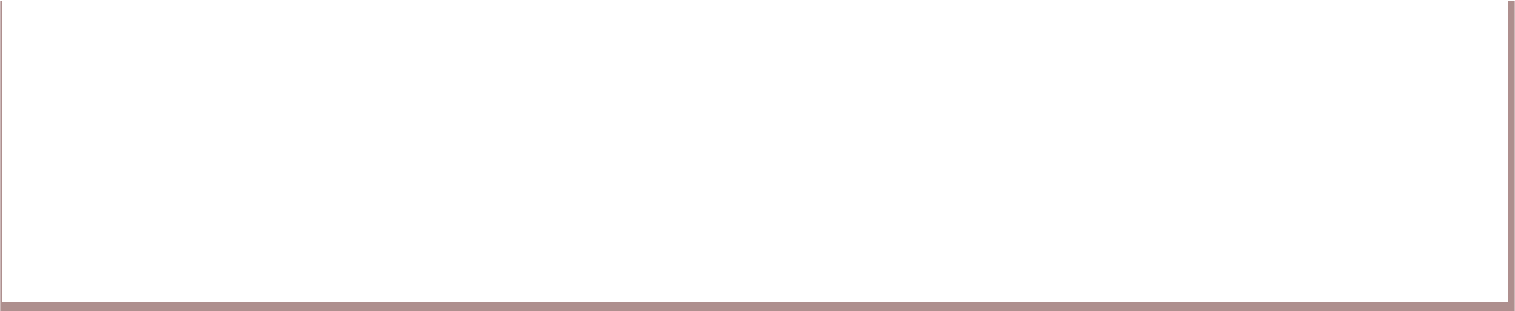 Syllabus  UNIVERSITY DEPARTMENT  2022 – 2023 onwards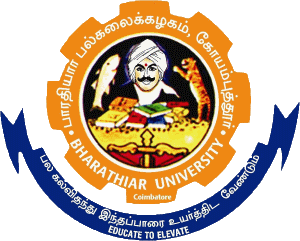 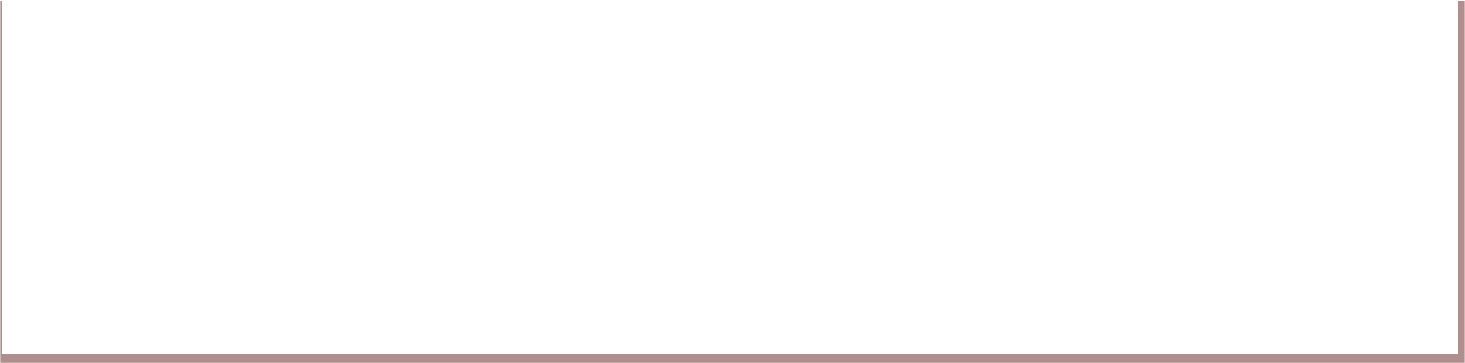 Course Scheme and Scheme of Examination for B.P.ED Course (For those admitted in June 2020- 2021 onwards)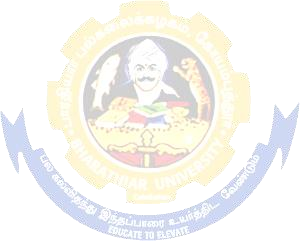 C – Core Course	E – Elective Course	P– Practical CourseSemester- ICOURSE OBJECTIVESTo make the student to understand the principles and foundation of physical education.To highlights about the contributors, of the awards and honors present in sports arena.To enable the student to gain basic knowledge on physical education.To improve the historical review of physical education and sports activities of Indian heritage.To learn the historical development of physical education in India.To strengthen the basic related to biological and psychological foundations.To enlighten on the socialization on its needs.To deal with physiological concepts of physical education.Unit-I         Introduction	- (12 hours)Meaning, Definition and Scope of Physical Education - Aims and Objectives of Physical Education - Importance of Physical Education in Present Era - Misconceptions about Physical Education - Relationship of Physical Education with General Education - Physical Education as an “Art and Science”.Unit-II       Historical development of Physical Educationin India Indus valley civilization period (3250 BC- 2500BC)- (12 hours)Vedic period (2500BC- 600BC) - Early Hindu period (600BC- 320AD) and later period (320AD- 1000AD) - Medieval period (1000AD- 1757AD) - British period (before 1947) -Physical Education in India (after 1947) - Contribution of Akhadas and Vyayamshals -Y.M.C.A and its contributions - SDAT, SAI, NIS and its functions - Awards, honor in sports.Unit- III	Foundations of Physical Education (Biological andPsychological	foundations)	Biological Foundations(12 hours)Growth and development, Difference between Growth and development, Factors affecting Growth and development - Age and Gender characteristics in relation to Physical Education, Chronological age, biological age, anatomical age - Body types, body shapes, Anthropometric differences between men and women.Psychological FoundationsCognitive, Co native and Affective Domains - Information processing model of motor learning, practice, reinforcement feedback - Play and Theories of Play - Principles of Motor Acquisition and Goal setting - Individual differences.Unit- IV    Sociological Foundations of Physical Education    - (12 hours)Society, culture and Socialization Process - Sports as cultural heritage of mankind, Customs and traditions in sport - Social nature of men and physical activity - Competition and cooperation - Social Acceptance and Recognition - Social Integration and Cohesiveness Unit-V	Philosophical Foundation of Physical Education	- (12 hours) Philosophical foundations; Idealism, pragmatism, naturalism, realism, humanism, Existentialism- Indian Philosophy and Culture - Fitness and Wellness Movement in the Contemporary Perspectives - Sports for all and its role in the Maintenance and Promotion of fitness.Unit-VI	Contemporary Issues	- (8 hours)Expert lectures, Seminars, Webinars, Group discussion, quiz.ReferencesBooksJennifer Walton-Fisette (2018), Foundation of Physical Education, Exercise Science and Sport, McGraw-Hill Education Publisher. India.Krishnasamy Rajagopalan (2014), A Brief History of Physical Education in India, Authour house UK.William Freeman (2010), Physical Education and Sports in a Changing Society. United states Hoeatus of America. Jones and Borllett learning, LIC.Deborah Wliest and Charles A. Bucher, (2009), Foundation of Physical EducationExercise Science and Sport. Newyork. Mc Graw- Hill companies.Shamshad Ahmed (2007), Biological Basis of Physical Education . Isha. New Delhi, Sports Publications.Jegannath Mohanty (2005), Sports and Physical Education. New Delhi. Deep and Deep publication pvt. Ltd.John Findling & Kimberly D. Pelle (2004) Encyclopedia of the Modern Olympic Movement. Westport C T, Greenwood publications.Anoop Jain (2003). Physical Education Foundation, New Delhi, Sports publication.Isha Boohs & Rahesh Gupta (2003) Physical Education and Sports Sciences, Friends publication.Charles William Hackensmith (1996) History of Physical Education; Harper and Row Publisher.Reet Howell (1994) Foundations of Physical Education; India; Friend Publication.Wotharkar (1994) Hand Book of Physical Education; India; Friends Publications.Bucher Charles (1991) Foundations of Physical Education Sport. United states, Mosby Publication.*S-Strong; M-Medium; L-LowCOURSE OBJECTIVESTo make the learner to study structure and function of the human body.To provide anatomical and physiological insight dealing with cellular, skeletal and muscular system.To educate the students on blood and circulatory system.To shed light on the mechanism of respiratory and digestive system.To enable to get clarity on the excretory system and of the various endocrine glands.To provide a detailed view about the functioning of sense organs.Unit-I      Introduction	- (12 hours)Meaning, Need and importance of anatomy and physiology in the field of physical education Introduction of cell and tissues - The arrangement of the skeleton- Axial system & appendicular system - joints of the body and their types - Muscular system, components- Types of muscles.Unit-II    Circulatory System	- (12 hours)Blood and circulatory system: Function of the blood- blood groups and blood transfusion, clotting of blood - Structure of the heart- functions of the heart, circulation of blood, cardiac cycle, blood pressure. Cardiac output.Unit- III Respiratory System	- (12 hours) The respiratory system: respiratory passage- the lungs and their structure and exchange of gases in the lungs, mechanism of respiration (internal and external respiration) lung capacity, tidal volume - The digestive system: structure and function of the digestive system.Unit- IVExcretory System and Endocrine System	- (12 hours)ReferenceBooksWaugh Anne & Grant Allison (2014) Anatomy and Physiology, Churcil Livingston Publication.Tortora Gerard & Derickson Bryan (2011) Essentials of Anatomy and Physiology, Wiley Publication.Sahrma (2005) Essentials of Exercise Physiology. New Delhi, Mc-Macillan publishing.Khel sahitya Kendra. Victor C. Katch , Frank. I. Katch and William. D (2000) EssentialExercise Physiology, Tokyo. Lippincott Williams and willeins Lippincott (2002)Anatomy Physiology:Lippincott Williams and Wilkins.Graaft Vanje (1995) Human Anatomy, Boston, MC. Graw Hill Publishing.Lippincott &Willins (1994) Essentials of Exercise Physiology. L.katch Publication.Jitendar (1993) Anatomy and Physiology for Nurses, New Delhi, Jaypee Brothers medical publishers (P) LTD.Pearce (1988) Anatomy and physiology for Nurses, Culcutta, Oxford University, press.Winwood (1985) Sears Anatomy and physiology for nurses. 6th edition, London ELBS.William Arnold-Taylor (1998) A textbook of Anatomy and physiology, Nelson Thornes publisher.Brian Sharkey (1975) Physiology and Physical Activity, Harper and Row publisher.*S-Strong; M-Medium; L-LowCOURSE OBJECTIVESTo educate the leaners to understand the basic concept of health education.To emphasis on the vitality of health and personal hygiene.To give a conceptual framework on mental health.To educate on the communicable and non-communicable disease.To deal with importance, concepts and background of environmental education.To highlights on various available resources.Unit-I      Unit-1 Health Education	- (12 hours)Concept of health, dimension, spectrum and determinants of health - Definition of health, health education, health instructions, health supervision - Aim, objective and principles of health education - Health service and guidance instruction in personal hygieneUnit-II    Mental Health	- (12 hours)Meaning of mental health - Factors of mental health - Mental health problem of college student - Principles of mental health - Characteristics of a health personality.Unit- III Diseases	- (12 hours)Communicable and non-Communicable diseases (Malaria, Cholera, Typhoid, Measles, Tuberculosis) – non Communicable (Diabetes, Cancers) - Causes, Signs and symptoms and prevention of Communicable and non-Communicable diseases - Obesity, malnutrition, adulteration in food, environmental sanitation, explosive population - First-aid,ReferencesRetta Evans and Sandra Kay Sims (2016) Health and Physical Education for Elementary Classroom Teachers: An Integrated Approach shape America human kineticsSharma (2016) Theoretical Foundations of Health Education and Health Promotion: Jones and Bartlett Publisher.Ahluwalia (2015) Environmental Pollution and Health: The Energy and Resource Institution, New Delhi.Anindita Basak (2009) Environmental Studies: Pearson Education India Publisher.David Thomas, Jerome E.kotecle (2013) Physical Activity and Health. Jones and bartlest learning publication.Thompson Janice (2009). Sport Nutrition for Health Performance Human Kinetics, USA, human Kinetics Publishers.Howley & Don Franus(B) (2003) Health Fitness Instructor’s Handbook. Human Kinetics publication.Tied (2000), Exercise and Sport Science, Lippincoft Williams and wikkins.Ramachandran.L. Dharmalingam.T (1993) Health Education India. Vikas publishing Houst ptd.Ltd.*S-Strong; M-Medium; L-LowCOURSE OBJECTIVESTo understand the Olympic movements to promote the international understanding.To give a detailed background about Olympic movement, history and its development.To provide on over view about the ancient Olympics.To shed light on modern Olympic games and of its ideals.To introduce the various seasonal Olympics events and ideal behind Para Olympic games.To give an over view of the various committees, commission and of their functionsUnit-I	Origin of Olympic movement	- (12 hours) Philosophy of Olympic movement - The early history of the Olympic movement - The significance stages in the development of the modern Olympic movement - Educational and cultural values of the Olympic movement - Goal of Olympic MovementUnit-II      Ancient Olympic Games	- (12 hours) Rituals followed in Ancient Olympics - Awards and Honours for the winners of Ancient Olympics - Significance of Ancient Olympics -Competitive events of Ancient Olympics-Marathon runUnit- III  Modern Olympic Games	- (12 hours) Olympic Symbols (Motto, Flag, Rings, Flame, Olympic Awards, Oath) - Olympic Ideals, Objectives and Values - Olympic protocol for member countries - Olympic code of Ethics - Olympic in action - Sports for AllUnit- IV    Different Olympic Games	- (12 hours)ReferenceJohn Findling (2004)Encyclopediaof the Modern olympic Movement:Greenwood Publishing Group.David Young(2004):A Brief History of the Olympic Games:Wiley publisherInternational committee(1967)The Olympic Games:Rules and Regulations, Eligibility Code,General Information,Information for cities which desire to stage the olympic Games, Bibliography:International Olympic committee.Osborne (2004). Magictree house fact tracker: ancient Greece and the Olympic: a nonfiction companion to magic tree house: hour of the Olympic, New York:Random House Books for Young Readers.Burbank, Andranovich &Heying Boulder, C.H.(2001). Olympic Dreams: the impact of mega-events on local politics: Lynne Rienner.Charles Bucher (1972), Foundation of Physical Education, United states, Mosby Publication.*S-Strong; M-Medium; L-LowCOURSE OBJECTIVESTo provide a bird’s eye –view on the issues faced in physical education sports.To deal with the aims, objectives, scope, relevance and concepts of physical education fitness and wellness.To convey various dimension of fitness, of the modern lifestyle, preventive measures and the benefits of physical activity.To provide a conceptual understanding about the scope, components, guidelines and issue related to the wellbeing of an individual.To signify the importance of aerobic and anaerobic exercises.Unit-I      Issues in physical education	- (12 hours)Issues in curriculum - Issue in teaching learning (Approaches in teaching games, Formal and informal model of assessment in Physical Education) - Issues related to teaching aids - Issues encountered by Physical education teachers.Unit-II    Concept of Physical Education and Fitness	- (12 hours)Definition, aims, and objectives of physical education, fitness and wellness - Importance and scope of fitness and wellness - Modern concept of physical fitness and wellness - Physical Education and its relevance in inter disciplinary context.Unit- III Fitness and Lifestyle	- (12 hours)ReferenceBooksSusan Ayer (2011) Physical education for Lifelong Fitness; Human Kinetic PublisherSharon Fair (2009) Wellness and Physical Therapy; Jones and Bartlett LearningCharles Corbin (2007) Fitness for Life; Human Kinetic PublisherKen Green (2005) Physical Education; Essential Issues: SAGE PublisherSusan Capel (2002) Issues in Physical Education; Taylor and Francis PublisherDifiore (1998) Complete guide to Postnatal Fitness. London; A & C BlackGiam (1994) Sport Medicine Exercise and Fitness Singapore; P.GMcglynn (1993) Dynamics of Fitness Madison; W.C.B Brown.Medical Book Sharkey (1990) Physiology of Fitness; Human Kinetics Book*S-Strong; M-Medium; L-LowTRACKS AND FIELDStarting techniques: Standing start, Crouch start and its variations, Proper use of blocks.Finishing techniques: Run Through, Forward lunging, Shoulder Shrug.Various Middle Distance, Long distance and Road Races- Techniques and Tactics involved.Hurdle Interpretation of Rules and Officiating.Fundamental Skills-Starting, take off/ Clearance and Landing Techniques.Types of Hurdles races.Ground Marking and Officiating.Relays: Fundamental Skills..Various patterns of Baton Exchange.Understanding Relay Zones.Ground Marking, Rules and Officiating.GYMNASTICS AND YOGAForward Roll, Backward Roll, Sideward Roll, different kinds of scales, Leg Split, Bridge,Dancing steps, Head stand, Jumps-leap, scissors leap.Vaulting Horse: Approach Run, Take off from the beat, board, Cat Vault, Squat Vault.Parallel bars: Mount from one bar, Straddle walking on parallel bars, Single and double step walk, Perfect swing, Shoulder stand on one bar and roll forward, Roll side, Shoulder stand Front on back vault to the side, (dismount).Horizontal /single bar: Grip, Swings, Fundamental elements, Dismount,Uneven parallel bar: Grip, Swings, Fundamental elements, DismountYOGASuryanamaskarPranayama - Phases of Pranayama- Anuloma- Viloma, Surya Bhedena- Chandra Bhedena- Bhramri and Bhasthirika.Bandhas - Mula Bandha- Udayana Bandha- Jalendra Bandha and Maha BandhaCorrective AsanasKriyas - Neti Kriya- Kapalabathi and Trataka.Asanas - Sitting Asana (5) - Standing asana (5) - Lying Asana (Prone 5, Supine 5).Mudras- Chin mudra- Chinmaya mudra- adi mudra- linga mudra and hakini mudraMeditation.Baithak - Ordinary Baithaks -Ordinary Baithaks – Full Knee Bend – Sarak   Baithaks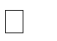 - Chair Baithak - Hanuman Baitaks - Panja Baithaks - Stooping Baithaks.Dands - Ordinary Dand - Straight Dips - Curve Dips - Reverse Dips – Scorpion Dand (Ordinary) - Scorpion Dand (Modified) - Frog Dand ( with clap) – Leap frog dand - Chakkar Dand - Snake Dand - Duuble Dand - Single Hand Dands - Leap Dand.LEZIUMGhatiLezuim – AathAawaaz, Bethakawaaz, Aagepaon, Aagekadam, Do pherawaaz, chaupherawaaz, Kadamtaal, Pavitra, Uchhakpavitra, Kadampavitra.Hindustani Lezium – Char Awaaz, EKJagah, AanthiLagaav, pavitra, Do Rukh, Chau Rukh, Chau rukhbethak, Momiya.DUMBBELLS/ WANDS/ HOOPS/ UMBRELLA/ TIPRIApparatus/ Light apparatus Grip, Attention with apparatus/ Light apparatus. Stand – at – ease with apparatus/ light apparatusExercise with visible command, drum, whistle and music – two count, four count,Eight count and sixteen count- Standing exercise, Jumping exercise, Moving exercise, Combination of above all,Lathi-Two counts exercise, four count exercises, eight count exercise, sixteen count exercises.MARCH PASTMarching Drill – Fall In – Fall out - Attention – Stand – At – Ease – Stand easy – Dress – Right dress – dress – left dress – open order forward march – close order march - Left Turn – Right Turn – About Turn – Mark Time March – Quick March and Halt – Marching With About Turn – - General Salute - Marching With Salute – Eyes Right (Left) & Eyes Front – Half Stage.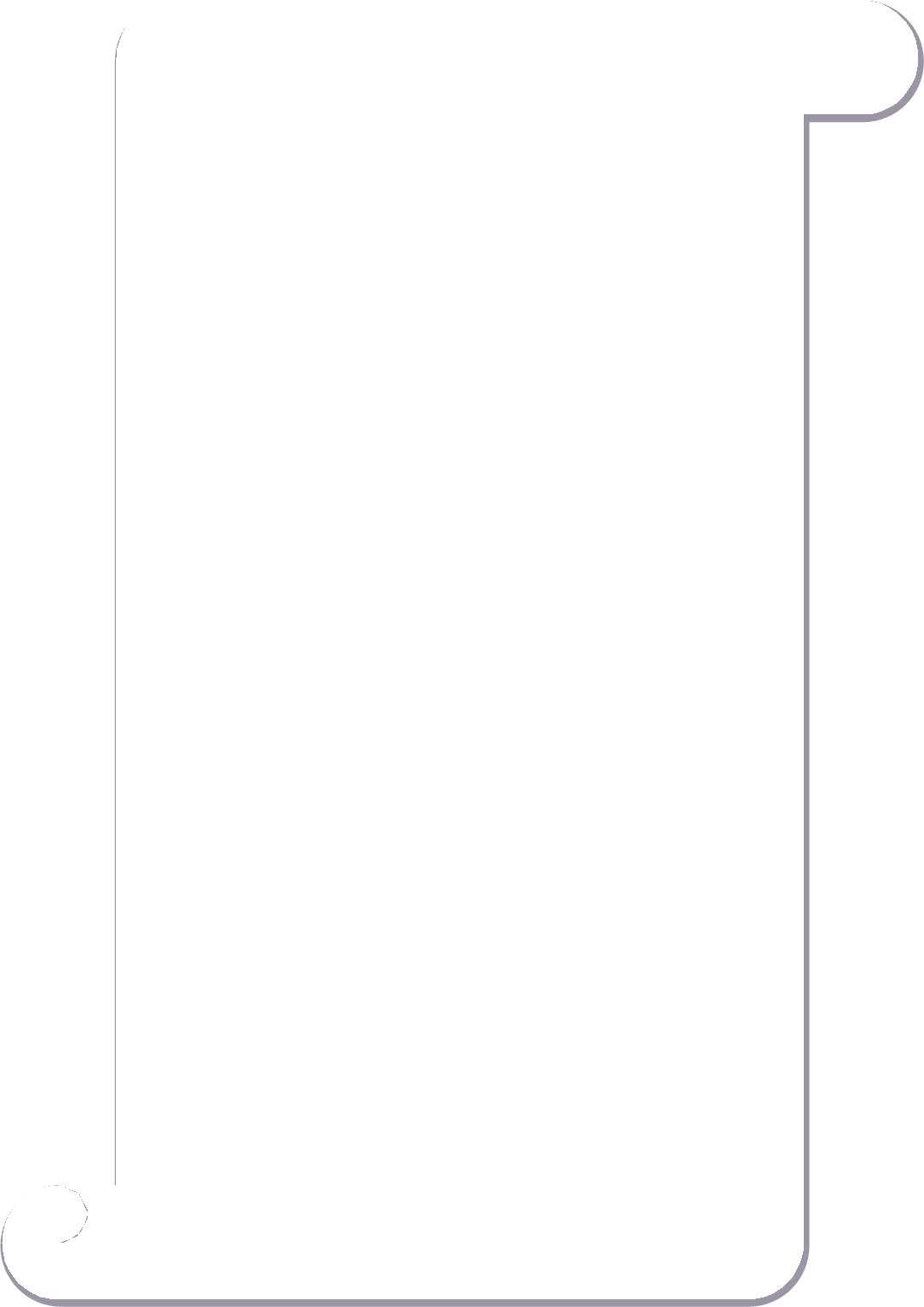 SEMESTER -IICOURSE OBJECTIVESTo understand the role of yoga in physical education and sports.To understand various school of yoga.To know about asana and pranayama.To know about the Kriya and mudras.To understand the therapeutic aspects of yoga.Unit-I      Introduction	- (12 hours)Meaning and definition of Yoga - Aims and objectives of Yoga - Yoga in Early Upanishads - The Yoga Sutra: General consideration - Need and importance of Yoga in Physical Education and Sports.Unit-II	Foundation of yoga	- (12 hours)The Astanga Yoga: Yama, Niyama, Asana, Pranayama, Dharana, Dhyana and Samadhi- Yoga in the Bhagavadgita; Various Schools of Yoga -Karma Yoga, Jnana Yoga and Bhakthi Yoga.Unit- IIIAsanas & Pranayama	- (12 hours)Asanas- Definition, effects on various systems of the body - Classification of Asanas with special reference to Physical Education and sports - Techniques and benefits of various Asanas - Influence of relaxative, meditative posture on various systems of the body o Pranayama, meaning and types.ReferencesUlrich Timme Kragh (2013)The Foundation for Yoga Practitioners: Harvard.University, Department of South Asian Studies Publisher.Kamkhya kumar (2012) Yoga Education, New Delhi; Shipra publication.Omshanthi (2011) Pranayamas, Mudras, Kriyas y Bandhas; The Om Shanti Group PublisherMark Stephens (2010) Teaching Yoga; Essential Foundations and Techniques; North Atlantic Books.Yoga Yoga Education; Education Publishing.Shekar (2003) Yoga for Health; Delhi; Khel Sahitya Kendra Brahmachari Amaldas Bode LillySUE (2002); The Complete Guide to Understanding and practicing yoga. Caxton and Editions.Brown,F,Y.(2000); How to Use Yoga; Delhi:Sports Publication. Dr. Latha (1999); Yoga Exercise; India; Yoga publication trust.Shankar (1998); Holistic approach of yoga; New Delhi:Aditya Publishers.Margaret & Marlin (1996); Yoga for Your life; Starting publishing co. Inc. Dwiredi . A.N. (1991). Yoga it’s nature form and scope. Today’s tomorrow’s publication.Gharote & Ganguly (1988); Teaching Methods for Yogic Practices Lonawala; Kaixydahmoe.Rajjan (1985) Yoga Strengthening of Relaxation for Sports Man; New Delhi; Allied Publishers.Griffths (1981) Yoga and Contemplation; London; Darton, Longman and todd.*S-Strong; M-Medium; L-LowCOURSE OBJECTIVESTo learn import educates the different technologies and methodology in sports.To establish the concepts of education technology.To understand the objective and characterizes of teaching.To understand the various teaching aids.To prepare the procedure of lesson plan.To understand the methods of evaluation.Unit-I      Introduction	- (12 hours)Education and Education Technology-Meaning and Definitions - Types of Education- Formal, Informal and Non-formal education - Educative Process, Importance of devices and methods of teaching - Importance of Devices and Methods of Teaching.Unit-II	Teaching – Nature, objectives, characteristics and requirement- (12 hours)Teaching Technique-Lecture method, Command method, Demonstration method, Imitation method, project method etc - Teaching Procedure-Whole method, Whole- part- Whole method, part-whole method - Presentation Technique- Personal and technical preparation - Command-Meaning, Types and its uses in different situations.ReferenceBooksKalyan Deoraoii Maldhure (2016) Educational Technology and Methods of teaching and physical education; Khel Sahitya Kendra Publisher.Pathak (2012) Educational Technology; Pearson Education India Publisher.Prasad & Vidya Sagar (2004) Methods of Teaching Physical; New Delhi; Discovery of publishing House.Bhardwaj (2003) New Media of Educational Planning; New Delhi; Sarup of Sons.Walia (1999) Principles and Methods of Education; Jullandhar; Paul Publishers.Kochar (1982) Methods and Techniques of Teaching; New Delhi: Sterling Publishers Pvt.Ltd.Sampath et.al, (1981) Introduction to Educational Technology; New Delhi; Sterling Publishers Pvt. Ltd.Bhatia & Bhatia,(1959) The Principles and Methods of Teaching; New Delhi; Doaba House.*S-Strong; M-Medium; L-LowCOURSE OBJECTIVESTo apprehend the organization and administration planning.To know the importance, types and structures of tournament.To comprehend office management, record, register and budget criteria.To attain efficiency in time table management and equipment maintenance.To understand the needs and principles of supervision.Unit-I      Organization and administration	- (12 hours)Meaning, need and importance of organization and administration in physical education- Qualification and Responsibilities of Physical Education teacher and pupil leader - Planning and their basic principles - Program planning: Meaning, Importance, Principles of program planning in physical education - Functions of Planning, Organizing, Staffing, Directing, Communicating, Coordination, Controlling, Evaluating and InnovatingUnit-II    Competition Organization	- (12 hours) Importance of Tournaments - Types of Tournament and its organization structure- Knock-out Tournaments, League or - Round Robin Tournaments, Combination Tournament and challenge Tournament - Organization structure of Athletic Meet - Sports Event Intramurals & extramural tournament planning.ReferenceGreenberg (2018) Organization and Administration of Physical Education: Human Kinetics PublisherLeslie William Irwin (1960) Principles and Techniques of Supervision in Physical Education: W.C.Brown CompanyRuth Bradley (2010) Keeping Records and Budgets:Loyal Press PublisherReddy (2011) Administration and Management of Physical Education Sports, Friends kinetics.Chandra shekar (2009) Sports Administration, New Delhi, Khel Sahitya Kendra.March krotee (2007) Management of Physical Education and Sports, Tata MC Graw –HillCharles Bucher, Jay S.shivers,Richard D.Bucher (1984,1974) Recreation for today’s Society, Newjersey.John By (1990) Organizing Successful Tournaments, Human kinetics. 9.*S-Strong; M-Medium; L-LowCOURSE OBJECTIVESTo acquire the fundamental skills and regulation in various games and sports.To make the learner to be familiar with marking of all games and sports.To comprehend the origin, development and recent technique in games.It highlights the layout, specification and maintenance of track and field events.To educate and analyses the fundamental skills.To understand the concepts of team tactics and skill training.To interpret the game rules and preparation of players profile.Unit-I      Introduction	- (12 hours)Introduction - Origin and development of the game - Recent status of the game in India- comparative study of Techniques adopted by Nations leading in the game, various Tournaments - Inter - National – National - State - District level-Development of the rules of the games.Unit-II	Specifications of Equipments of Sports and Games- (12 hours)ReferenceBooksPratibha Mittal (2015) Badminton Rules and Regulations; Neelkanth Prakashan Publisher.Balagan (2005) play & learn throwing with latest rules; khel sathiya Kendra publishedMalcom cook & Nick white head (2001) soccer training sixth edition A&C black published.Jery Colangelo (1999) how you play the game Amacom, American Management Association.Dubey (1999) DPH sports series hockey; First edition. Discovery publishing house.Ronald feisfes & Brent Mangus (1998) concepts or Athletic training. Second Jones and Baltlett publishesJim Pruitt (1982) play better Basketball; An Illustrated Guide to winning techniques and strategies for players and coaches.Marcel gauschi (1978) tennis playing; training and winning.Mike douchant (1995) Encyclopedia or college basketball; Published by visible ink press a division or gale research.*S-Strong; M-Medium; L-LowCOURSE OBJECTIVESTo become familiar with structure the curriculum.To understand the importance of curriculum.To understand the essential levels in curriculum construction.Enabling comprehension in curriculum design and its principles.To educate teaching practice and professional competencies.It focuses on effective teaching behavior and instructional strategies.The paper attempts to establish the basic principles in curriculum designing.Unit-I      Introduction of the Curriculum	- (12 hours)Need and importance of curriculum, need and importance of curriculum development, the role of the teacher in curriculum development - Factors affecting curriculum- social factors – personal qualifications – climatic consideration equipment and facilities – time suitability of hours - National and professional policies, research findingsReferenceBooksD.S.Srivastava (2005) Curriculum and Instruction; Gyan Publishing House PublisherMurray Print (1993) Curriculum Development and Design; Allen and Unwin Publisher.Ambigapathy Pandian,Curriculum Development; Materials Design and Methodologies; PenerbitUSM PublisherBarrow (1983). Man and Movement: Principles of Physical Education.Philadelphia: Lea and Febiger. Bucher, C. A. (1986). Foundation of Physical Education: St. Louis: The C. V. MosbyCassidy (1986). Curriculum Development in Physical Education; New York: Harper & Company.Cowell & Hazelton (1965) Curriculum Designs in Physical Education; Englewood Cliffs: N.J. prentice Hall Inc.Larson, L.A. (1983) Curriculum Foundation in Physical Education; Englewood Cliffs: N.J. prentice Hall Inc.Underwood (1983) The Physical Education Curriculum in Secondary School: Planning and implementation. England: Taylor and Francis Ltd.Willgoose (1979) Curriculum in Physical Education; 3rd Ed. Englewood Cliffs. N.J.Prentice Hall, Inc.*S-Strong; M-Medium; L-LowTrack, Jumps and Throws., Techniques and rules. Coaching and trainingBADMINTON AND BALL BADMINTONRacket parts, racket grips, shuttle gripsThe basic stances.The basic strokes- serve, forehand- overhead and underarm, backhand- overhead and underarm.Drills and lead up gamesTypes of games- singles, doubles, including mixed doublesRules and their interpretations and duties of officialsTABLE TENNISThe grip- the Tennis grip, pen holder gripService- forehand , backhand side spin, high tossStrokes- puss, chop, drive, half volley, smash, drop shot, balloon, flick shit, loop driveStance and ready position and foot workRules and their interpretations and duties of officialsTENNISGrips- Eastern forehand grip and back hand grip, western grip, continental grip, chopper grip.Stance and foot workBasic ground strokes- forehand drive, backhand driveBasic serve.Basic volley, Overhead volley.ChopTactics- Defensive, attacking in game.Rules and their interpretations and duties of officialsTEACHING PRACTICES TP10 teaching lessons practice out of which 5 lessons in classroom situation and 5 lessons for out-door activities within premises on the students of B.P.Ed course.SEMESTER- IIICOURSE OBJECTIVESTo learn concepts characteristics and components of sports training.To focus on introducing the various components of sports training.To provide various insights of sports training.To deal with various criteria’s required for developing component flexibility and endurance.To know about the different training process.Unit-I      Introduction to Sports Training	- (12 hours)Meaning and definition of sports Training - Aim and Objective of Sports Training - Scientific Principles of Sports Training - System of Sports Training-Basic Performance,- Good Performance and high Performance TrainingUnit-II    Training Components	- (12 hours) Strength –Form of strength Mean and Methods of Strength Development - Speed- Form of speed Mean and Methods of Speed Development - Endurance- Form of endurance Mean and Methods of Endurance development - Coordination- Form of coordination Mean and Methods of coordination Development - Flexibility- Form of flexibility Mean and Methods of Flexible Development -Unit- IIITraining Process	- (12 hours)ReferenceBooksUppal (2013) science of sports training; friends’ publication; New Delhi.Hardayal Singh (1881) Sports Training; D.V.S.Publication, New DelhiPreiffer (Ronaldp,MangaslBrentc) (2005). Concepts of Athletic Training. Jones and Bartlett, Sudbury, Mansachsetti Boston, Tornoto London, Singapore.Strand (1996) Fitness Education. Benjamin Cumming.Hardayal Singh (1991). Science of sports Training. New Delhi. D.V.S Publications.Arnheim Daniel (1963). Principles of Athletic Training, Mosby year book.*S-Strong; M-Medium; L-LowCOURSE OBJECTIVESTo obtain the knowledge of computer application in physical education.To understand the basic knowledge of computer.To learn the MS word.To learn the MS excel.To learn the MS power point.To learn the statistical package.Unit-I      Introduction to Computer	- (12 hours)Meaning, need and importance of information and communication technology (ICT) - Components of computer and output device - Basic of internet and emailing – Uses and abuses of internet and Email - Role of e-sources in teaching, training and coaching - Application software used in Physical Education and SportsUnit-II    MS WORD	- (12 hours)Introduction to MS Word – Need of MS Word in Physical Education - Creating file, opening and document Saving - Formatting Editing Features Drawing table, - Page setup, paragraph alignment, spelling and grammar check printing option, inserting page number, graph, footnote and notes - Utilities of MS Word; Sorting – Word art - Converting table to text and text to table – Mail mergeUnit- IIIMS Excel	- (12 hours)ReferenceDhanasekaran (2014) Introduction to Computer and its Applications:Computer Applications; Manikandan Palanisamy Publisher.Milke (2007) Absolute Beginner’s Guide to Computer Basics. Pearson Education Asia.Rudy Lecorp (2002) Microsoft Excel Fundamentals; RGL Learning and PublishingAngela Bessant (2001)Learning to use Power point; Creative Effective Presentations; Heinemann Publisher.Norman (1975) SPSS: Stastical Package for the Social Sciences; McGraw-Hill Publisher.Integov (2004); Operating System Fundamentals; Firewall Media.Marilyn & Roberta (n.d.). Computers in Your Future; 2nd edition, India: Prentice Hall.Sinha& Sinha (n.d.). Computer Fundamentals; 4th edition, BPB Publication.*S-Strong; M-Medium; L-LowCOURSE OBJECTIVESTo make a physical educationist with psychological and sociological healthy professional.To understand basic knowledge and importance of sports psychology.To understand the learning theories and personality.To understand the various psychological attributes.To deal the sports in sociological aspects.To understand the culture in sports.Unit-I        Introduction	- (12 hours)Meaning, Importance and scope of Educational and Sports Psychology - General characteristics of Various Stages of Growth and Development - Types and nature of individual differences, factors responsible - Heredity and Environment - Psycho-sociological aspects of Human behaviour in relation to Physical Education - Attitude, Interest, Cognition, Emotions and SentimentsUnit-II       Sports Psychology	- (12 hours) Learning – Nature, types, learning styles, Law, principles and theories of learning, learning -curve and its application in sports; Plateau in learning &transfer of learning o Personality -Meaning -Characteristics of Personality- Dimension- Types of Personality- Motivation: Meaning - Types: Intrinsic- Extrinsic– Effects of Motivation on sportsReferencesTim Delaney (2015) The Sociology of Sports; McFarland Publisher.Gershon KatherineDashper (2014) Sports Events,Socirty and Culture; Routledge Publisher. S.M Sejwad (2011) Sports Psychology, Pacific Publication.Tenenbaum (2007) Handbook of Sports Psychology; John Wiley and Sons Publisher.Matt Jarvis (2005) Sport Psychology; Routledge Publisher.David Rowe (2004) Sport,Culture and the media; Open university Press Publisher.Jain (2007) Sports Sociology. New Delhi. Khel Sahitya Kendra.Mohan (2005) Psychology of sports; India; Friends’ PublicationsRakesh Gupta (2003) Research Process and Studies in Physical Education and Sports Sciences. Friends Publications (India)Ball Loy (1975) Sport and social order; Contribution to the sociology of sport;London: Addition Wesley Publishing Co., Inc.*S-Strong; M-Medium; L-LowCOURSE OBJECTIVESTo acquire the basic concepts about sports medicine in physical education and rehabilitation.To learn the concepts and principles of sports medicine.To impact the knowledge of first aid.To learn various treatment with water.To learn electrotherapy, massage and bandages.To train the physical education students to handle exercise for treatment.Unit-I      Sports medicine	- (12 hours)Sports Medicine: Meaning, Definition, aim and objective, Need & Importance of Sports medicine in the field of physical education - Principles of sports medicine o Athletes care & Rehabilitation: Contribution of Physical Education Teachers & coaches - Prevention of sports injuries in sports -Common sports Injuries and-Diagnosis.Unit-II    First Aid	- (12 hours)Meaning, aims, scopes and principles of first aid o Nature causes, sign, symptoms and treatment - First Aid-Treatment- Laceration- Blisters-Contusion-Strain-Sprain-Fracture. Dislocation and Cramps-Trapping and supports - CPR technique.Unit- IIIPhysiotherapy	- (12 hours)ReferencesCarolyn Kisner (2017) Therapeutic Exercise; Foundation and Techniques:F.A.DavisMelinda Flegel (2013) Sport First Aid; 5E: Human KineticsJagmohan Singh (2012) Textbook of Electrotheraphy; Jaypee Brothers Publication.Ralp M.Buschbacher (2008) Sports Medicine and Rehabilitation; Lippincott William and Wilkins.Olga Dreeben (2007) Introduction to Physical Therapy for Physical therapist Assistants; Jones and Bartlett LearningDavid (2005) Drugs in Sports, (4th Ed). Routledge Taylor and Frances Group.Jesdyaprakash (2003), Sports Medicine, J.P. Brothers Pub., New Delhi.Conley (2000). Bioenergetics of Exercise Training. In T.R. Baechle, & R.W.Earle (Eds.), Essentials of Strength Training and Conditioning (pp. 73-90). Champaign, IL: Human Kinetics.Christine (1999) Physiology of Sports and Exercise. USA: Human Kinetics.Khanna (1990) Exercise Physiology & Sports Medicine. Delhi: Lucky Enterprises.Pandey, P.K., (1987) Outline of sports medicine, New Delhi: J.P. Brothers Pub.Philadelphia: W.B. Saunders Co.Hunter (1979) A Dictionary for Physical Educators. In H. M. Borrow & R.McGee (Eds.), A practical approach to measurement in Physical Education (pp. 573-74)Mathew & Fox (1971). Physiological Basis of Physical Education and Athletics.Williams (1962) Sports Medicine. London: Edward Arnold Ltd.*S-Strong; M-Medium; L-LowCOURSE OBJECTIVESTo gain the knowledge related with concept of nutrition and weight management.To educate the knowledge in sports nutrition.To educate the students about the proves of metabolism.To educate the students about weight management.To proper equip the student to prepare exercise programme for weight.Management.Unit-I      Introduction to Sports Nutrition	- (12 hours)Meaning and definition of Sports Nutrition - Basic Nutrition guidelines - Role of nutrition in sports - Factor to consider for developing nutrition planUnit-II    Nutrients: Ingestion to energy metabolism	- (12 hours) Carbohydrates, Protein, Fat-Meaning, classification and its function - Role of carbohydrates, Fat and protein during exercise - Vitamins, Minerals, Water-Meaning, classification and its function - Role of hydration during exercise, water balance, Nutrition-daily caloric requirement and expenditure.Unit- IIINutrition and Weight Management	- (12 hours)Meaning of weight management Concept of weight management in modern era Factors affecting weight management and values of weight management- Concept of BMI (Body mass index), Obesity and its hazard, Myth of Spot reduction, dieting versus exercise for weight control, Common Myths about Weight Loss - Obesity-Definition, meaning andReferencesSareen Gropper (2012) Advance Nutrition and Human Metabolism:Cengage LearningAnita Bean (2009) The Complete Guide to sports Nutrition:A&amp;BlackLori Smolin (2009) Nutrition and Weight Management:Infobasw PublishingLiane Summerfield (2001) Nutrition, Exercise and Behaviour: Wadsworth/Thomson LearningBessesen (2008) Update on obesity.J ClinEndocrinolMetab.93(6),2027-2034.Butryn et.al, (2007) Consistent Self- Monitoring of Weight: a Key Component of Successful Weight Loss Maintenance.Obesity (Silver Spring).15(12), 3091-3096.Chu & Kim (2007) Maternal Obesity and Risk of Stillbirth; a Metaanalysis, AM J ObstetGynecol, 197(3), 223- 228.DeMaria (2007). Bariatric surgery for Morbid Obesity; N Engl J Med, 356(21),2176- 2183.Dixon (n.d). AdjustableGastric Banding and Conventional Therapy for Type 2 Diabetes: Randomized Controlled Trial. JAMA. 299(3), 316-323.Janice Thompson and Melinda Manore (2000) Sport Nutrition for Health and Performance; publisher human kinetics*S-Strong; M-Medium; L-LowWeightlifting and Power LiftingTechniques of Weight lifting and power liftingDrills for Weight lifting and power liftingWrestling FundamentalsTake downs, leg tackles, arm dragCounters for take downs, cross face, whizzer seriesEscapes from under- sit- out turn in trippedCounters for escapes from under- basic control back drop, counters for stand upPinning combination- nelson series (half nelson, half nelson& bar arm), leg lift series, leg cradle series, reverse double bar arm, chicken wing and half nelson.Escapes from pinning: wing lock series. Double arm lock roll, cridge.Standing wrestling – head under arm series, whizzer series.Referees positionsFundamental skillsPlayer stanceBoxingStance- Right hand stance, left hand stance.footwork- attack, defense.Punches- Jab, cross, hook, upper cut, combinations.Tactics- toe to toe, counter attack, fighting in close, feintingRules and their interpretations and duties of officialsAEROBICSRhythmic aerobics- danceLow impact aerobicsHigh impact aerobicsAerobics Kick boxingPosture-warm up and cool downTHR zone- being successful in exercise and adaptation to aerobic work outMARTIAL ART - KARATEPlayer stances – Walking, hand positions, front- learning, side- fighting.Hand technique – punches (from of a punch, and reverse punch), blocks (eight basic)Leg technique- snap kicks, stretching straight leg, thrust kicks, round house.Forms- The first cause katas.Self defence - Against punches, grasps and strikes, against basic weapons (knife, club, sticks).Sparring- one step for middle punch, high punch and groin punch. (Defended by appropriate block from eight basic blocks).Rules and their interpretations and duties of officials.MARTIAL ART - TAEKWONDOPlayer stances – walking, extending walking, l stance, cat stance.Fundamental skill-sitting stance punch, single punch, double punch, triples punch.Punching skill from sparring position – front- fist punch, rear fist punch, double punch, and four combination punch.Foot techniques (balgisul)- standing kick (soseochagi), front kick (AP chagi), Arc kick (bandalchagi), side kick, (yeopchagi), turning kick (Dollyochagi), back kick (twit chagi),reverse turning kick (Dolyochagi),back kick (twit chagi), reverse turning kick (bandaedollyochagi), jump kick (twimyochagi).Poomsae (forms) –jang, yi jang, sam jang, sa jang, o jang, jook jang, chiljang, pal jang (fundamental movement- eye control, concentration of spirit, speed control, strength control, flexibility, balance, variety in techniques)Sparring (kyorugi)- one step sprring (hand techniques, foot techniques, self defense techniques, combination kicks), free sparring.Board breaking (kyokpa)- eye control, balance, power control, speed, point of attack.Rules and their interpretations and duties of officials.MARTIAL ARTS -SILAMBAMBASKETBALLPlayer stance and ball handlingPassing- Two Hand chest pass, two hand Bounce Pass, One hand Baseball pass, Side Arm Pass, Over Head pass, Hook pass.Receiving- Two hand receiving, One Hand receiving, Receiving in stationary position, Receiving while jumping, Receiving while running.Dribbling- Hoe to start dribble, How to drop dribble, High dribble, Low dribble, Reverse Dribble, Rolling Dribble.Shooting- Layup shot and its variations, one hand set shot, one hand jump shot, Hook shot, Free throw.Rebounding-	Defensive	rebound,	Offensive	rebound,	Knock	out,	Rebound Organization.Individual defensive- Guarding the man with the ball and without the ball.Pivoting.Rules and their interpretations and duties of officials.CRICKETBatting- forward and backward defensive strokeBowling – simple bowling techniquesFielding – defensive and offensive fieldingCatching- high catching and slip catchingStopping and throwing techniquesWicket keeping techniquesRules and their interpretations and duties of officialsFOOTBALLKicks- Inside Kick, Instep Kick, Outer Instep Kick, Lofted kickTrapping- trapping rolling the ball, trapping bouncing ball with soleDribbling- With instep, inside and outer instep of the foot.Heading- From standing, running and jumping.Throw inFeinting- With the lower limb and upper part of the body.Tackling- Simple tackling, slide tackling.Goal Keeping – Collection of balls, Ball clearance – Kicking, throwing and deflecting.VOLLEYBALLPlayers Stance - Receiving the ball and passing to the team mates,The volley (Over head pass),The Dig (Underhand pass),Service- Under Arm Service, Side Arm Service, Tennis Service, Round Arm Service.Rules and their interpretations and duties of officials.KHO-KHOGeneral skills of the game – running, chasing, dodging, faking etc.Skills in chasing- correct Kho, moving on the lanes, pursuing the runner, tapping the inactive runner, tapping the runner heels, tapping on the pool, diving, judgement in giving Kho, rectification on foul.Skills in running- zig zag running, single and double chain, ring play, rolling in the sides, dodging while facing and on the back, fake legs, body arm etc, combination of different skills.Ground Marking.Rules and their interpretations and duties of officials.SEMESTER – IVCOURSE OBJECTIVESTo attain the knowledge of measurement of skills in sports.To educate the importance and principles of Test measurement and evaluation.To learn the criteria for standardized test.To learn various types of test.To learn various physical fitness test.To learn various sports skill test.Unit-I	Introduction to test& measurement & evaluation- (12 hours)Meaning of test & measurement & evaluation in physical education - Need and importance of test & measurement & evaluation in physical education - Principles of evaluationUnit-II    Criteria for administration of test	- (12 hours) Criteria of good test - Criteria of tests, scientific authenticity (reliability, objectivity, validity, and availability of norms)Unit- IIIClassification of test	- (12 hours)Type and classification of test - Administration of test, advance preparation – duties during testing – duties after testing.ReferencesRadha Mohan (2016) Measurement, Evaluation and Assessment in Education;PHILearning Pvt.LtdDr.Rajender Singh (2014)Test and Measurement in Physical Education; Horizon Books(A Division of ignited Minds Edutech P Ltd) ClaytoN Shay (1969)Skills Test Manual; Volleyball for boys and Girls; American Association for Health, Physical Education and Recreation.sports Skills Project Committee. Alleen & James (1979) Measurement and Evaluation in Physical Education BookEnclave, Jain Bhawan, Phillips.Bunn (1972). Scientific Principles of Coaching. Englewood Cliffs N.J. Prentice Singer,Bunn (1968). The Art of Officiating Sports. Englewood Cliffs N.J. Prentice Hall.Lawther (1965). Psychology of Coaching. New York: Pre. Hall.Dyson (1963). The Mechanics of Athletics. London: University of London Press Ltd. Hall. E-Resources*S-Strong; M-Medium; L-LowOBJECTIVESTo understand basics concepts of movements, motion and posture.To understand the fundamentals of kinesiology.To educate the students with application of bio mechanical principles in sports.To learn about force, lever, motion and equilibrium related with sports.To educate the sports activities with the knowledge of kinematics.Unit-I      Kinesiology	- (12 hours)Kinesiology: Meaning and Definition – Need of Kinesiology in sports Training - Terminology of Fundamental Movements: Flexion- Extension – Adduction- Abduction- Rotation- Medial and Lateral rotation- Inversion- Eversion- Circumduction - Planes of motion – Frontal – Sagittal- Transverse, Axis: Anatomical- Mechanical - Motion: Desired and undesired motion- Posture- Meaning, Types: Ideal-Optimal-Deviational, Importance of good posture.Unit-II	Fundamental concept of Anatomy and Physiology- (12 hours)Classification of Joints and Muscles - Posture- Meaning, Types and importance of good posture - Kinesiology based grouping of muscles: Flexors- extensors- adductors- abductors - Origin and Insertion of muscle: Meaning-Need - Muscle contraction: Meaning - Types of muscles Contractions: Isometric-Isotonic- Isokinetic - Angle of Pull, All or None Low, Reciprocal innovationUnit- IIIBiomechanics	- (12 hours)ReferencesBurkett (2018) Applied Sport Mechanics 4th Edition:Human KineticsShirl (2013) Introduction to Kinesiology:Studying Physical Activity:Human KineticsPeter Merton (2013) Biomechanics of Sport and Exercise:Human Kinetics.Vladimir (1998) Kinematics of Human Motion:Human KineticsSusan	(2014),	Basic	Biomechanics	Hall	Mc.Graw-Hll;Humanities	social science/LanguageChapman (2008), Biomechanical Analysis of Fundamental Human MovementsHuman Kinetics.Hamill Joseph & Knutzen (2008), Biomechanical Basic of Human MovementsLWW publication.Anderson (2007), Biomechanics of Human Motion Mcc Lurg Sports publications.Johnson (2007), Biomechanics and Exercise Physiology, CRC PRESS Taylor & Francis group.Night & Margareta (1991). Fundamental of Biomechanics. New York Van; Nostand Reinhold.*S-Strong; M-Medium; L-LowOBJECTIVESTo gain knowledge in advance statistics.To educate the need and importance of research and research problem.To know about sampling types of research.To learn to analyses the literature reviews.To learn basics statistics.To learn advance statistics.Unit-I	Introduction to Research	- (12 hours) Research: Definition - Meaning and Characteristics of Research - Need and Importance and Scope of Physical Education and Sports - Classification and Methods of Research - Research Ethics - Research Problem: Criteria for selecting and locating research problem- Hypothesis: Meaning - formulation of Hypothesis – Types of hypothesisUnit-II    Sampling and Types of Research	- (12 hours) Sampling: meaning of sample- types of sample - Research design:- meaning – need of research design- features - Experimental research- Meaning – Need of experimental research - Historical research: Meaning- collection of data: Primary and secondary source Survey study: case study – Need of case studyUnit- IIILiterature Review and Research Problem	- (12 hours)Related Literature: Need of related literature in research – Literature sources, Library Reading - Tools of Research – Questionnaire- Construction of questionnaire, Interview: types of interview - Reliability: Instrument reliability – Meaning – Need and importanceReferenceBookBalwant Singh(2016)Research and Statistics in Physical Education:Khel Sahitya KendraGupta (2015) statistical methods, sultan Chand and sons’ educational publisher, DelhiChiris Gratton and Ian Jones (2012) Research Methods for Spot StudiesRO.ge publicationSharma kalpana (2011) Research Methods in Health and Physical Education(India) NewDelhi willness. Friends publicationNavanitham(2011) business mathematics and statistics; jai publishers, TrichySmith mark (2010) Research Methods in Sport. British library cataloguing publication.Kothari (2010) Research Methodology methods and techniques; New age international (P)LTd publishersMurthy A.M (2009) Research Methods in Physical Education Sports and Exercise Science, (India) New Delhi wellness. Friends’ publicationsAshok (2008) Research Abstracts in Physical Education and Sports Sciences New Delhi.kalpaz publicationAgarwal (2006) Basic Statistics; New Age InternationalKothari (1985) Research Methodology; P.N-New age International (p) limited*S-Strong; M-Medium; L-LowOBJECTIVESTo learn the history development of various major games.To learn fundamental skills of various games.To learn team tactics and strategies of different games and sports.To learn various rules of team games.To learn the layouts preparation of various games play fields.Unit-I	- (12 hours)Introduction - Origin and development of the game; Recent status of the game in India working federations of Games/Sport in India and in the World; Age category and Eligibility criteria for participation in District level- State– National - Inter-university and International competitions,Unit-II	- (12 hours)Fundamental skills – Offensive and defensive skills - teaching procedure of each skill, analysis of each skill in relation to Mechanical Principles, various drills related to the fundamental skills, Skill Training Warm -up and conditioning exercise - lead - up games.Unit- III- (12 hours)Team Tactics and strategies involved in the game/sport - Different systems of play related to attack and defense - Training methods to develop team tactics. Coaching plan- preparation of Training schedules.ReferencesMartin (2009) An Introduction to Game Theory:Oxford University PressDeelip Bhadke (2017) Theory of Sports and Games:Khel Sahitya KendraBunn (1972) Scientific principles of coaching. Englewood cliffs N. J. Prentice Hall.Singer (1972) Coaching, athletic & psychology. New York: M.C. Graw Hill.Bunn (1968) The art of officiating sports. Englewood cliffs N.J. Prentice Hall.Lawther (1965) Psychology of coaching. New York: Pre. Hall.Dyson (1963) The mechanics of athletics. London: University of London Press Ltd.*S-Strong; M-Medium; L-LowOBJECTIVESTo understand the concepts of sports management and quality of major.To learn the qualities of leader.To learn the procedure of planning of sports programme.To learn the procedure of financial management.To learn the skills of organization.Unit-I	- (12 hours)Nature and concept of sports management - Progressive concept of sports managementThe purpose and scope of sports management - Essential skills of sports managementQualities and competencies required for the sports manager - Event management in physical education and sportsUnit-II	- (12 hours)Meaning and definition of leadership - Leadership style and method - Elements of leadership - Forms of leadership - Autocratic - Laissez-faire - Democratic - Benevolent dictator - Qualities of administrative leaderUnit- III(12 hours)Sports management in schools, colleges and university - Factors affecting planning - Planning a school of college sports programme - Directing of school or college sports programme - Controlling a school, college and university sports programme.Unit- IV(12 hours)ReferencesBucher (1979). Administration of Physical Education and Athletic Programme.7thEdition, St. Louis: The C.V. Mosby Co.Daughtrey& Woods (1976). Physical Education and Intramural Programmes, Organization and Administration. Philadelphia U.S.A.: W.B. Sounders Cp.Ashton (1968). Administration of Physical Education for Women. New York: The Ronal Pres Cl.Earl& Gary (1963). Management Competency Development in Sports and Physical Education. Philadelphia: W. Lea and Febiger.*S-Strong; M-Medium; L-LowKABADDISkills in Raiding-Touching with hand, various kicks, crossing of baulk line, Crossing of Bonus line, luring the opponent to catch, Pursuing.Skills of Holding the Raider-Various formations, Catching from particular position,Different catches, Luring the raider to take particular position so as to facilitate catching, Catching formations and techniques.Additional skills in raiding-Bringing the antis in to particular position, Escaping from various holds, Techniques of escaping from chain formation, Combined formations in Offence and defense.Ground Marking, Rules and OfficiatingNETBALLCatching: one handed, two handed, with feet grounded, in flight.Throwing (different passes and their uses): one handed passes (shoulder, high shoulder, under arm, bounce, lob) two handed passes (push, overhead, bounce)Footwork: landing on one foot; landing on two feet; pivot; running pass.Shooting: one hand; two hand; forward step shot; backward step shot.Techniques of getting free: dodge and sprint; sudden sprint; sprint and stop; sprinting with change of speedDefending: marking the player: marking the ball; blocking; inside the circle; outside the circle (that is, defending the circle edge against the pass in).Intercepting: pass; shot The toss-up.Role of individual playersRules and their interpretations and duties of officialsPlayer stance & GripRolling the ballDribblingPushStoppingHitFlickScoopHOCKEYPassing- Forward pass, square pass, triangular pass, diagonal pass, return pass.Reverse hitDodgingGoal keeping- Hand defence, food defencePositional play in attack and defence.Rules and their interpretations and duties of officials.Ground marking.SOFTBALLCatching: one handed, two handed, with feet grounded, in flight.Throwing (different passes and their uses): one handed passes (Shoulder, high shoulder, underarm, bounce,lob); two handed passes (Push, overhead, bounce).Footwork: landing on one foot: landing on two feet: pivot: running pass.Shooting: one hand: two hands: forward step shot: backward step shot.Techniques of getting free: dodge and sprint: sudden sprint: sprint and stop: sprinting with change of speed.Defending: marking the player; marking the ball; blocking; inside the circle; outside the circle (that is, defending the circle edge against the pass in).Intercepting: pass; shot.The toss-up.Role of individual playersRules and their interpretations and duties of officials.HANDBALLFundamental Skills- Catching, throwing, Ball Control, Goal Throws- Jump Shot, Centre Shot, Dive Shot, Reverse Shot, Dribbling- High and Low, Attack and Counter Attack, Simple Counter Attack, Counter Attack, Simple Counter Attack from two wings and centre, Blocking, Goal keeping, Defence.Rules and their interpretations and duties of officials.GAMES OF SPECIALIZATION(Course contents in game or sport of specialization should be chalked out internally considering advance level of students and suitable to their age and gender .Practical skill test- any two).10 teaching lesson plans for Racquet sport/ team games/ indigenous activities out of which 5 lessons internal and 5 lessons external at school.CERTIFICATE COURSE IN SPORTS JOURNALISM(For the candidates admitted form the academic year 2020-21 onwards)NEED OF THE COURSESports broadcasting plays a key role in the life of a sportsperson. This is an upcoming field with versatile opportunities as a campirer, sports photographer, sports cinematographer, video editor, news editor, reporter, and sports data analyst. Social media is a powerful platform and this course will enable Sports journalism with digital technologyCOURSE OBJECTIVESTo impart knowledge and empower students on learning the basics of journalism and sports journalism.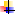 To acquire communication and presentation skills for promoting quality reporting and broadcasting.To learn skills in photography, video editing, and reporting through the latest technology and applications.   To understand the conceptual basis for creating own channels, promoting innovative, creative career opportunities in sports journalism.REGULATIONSEligibilityA pass in 10th standardDuration of the courseThe certificate course on sports journalism shall be of duration of Sixty Hours (60 hours).SCHEME OF EXAMINATIONThe Scheme of examinations shall be as follows: There shall be three theory papers of 100 marks each.Classification of successful candidatesThose who secure 75% and above of the maximum marks shall be declared to have passed First class with distinction, 60% and above of the maximum marks shall be declared to have passed first class. Those who secure 50% and above but below 60% shall be declared to have passed in second class. All others who secure 40% and above but less than 50% of marks shall be declared to have passed in third class.Award of CertificateA candidate shall be eligible for the award of certificate if he/she has passed all the examinations prescribed thereof.Certificate Course in Swimming Pool Lifeguard(For the candidates admitted form the academic year 2020-21 onwards)Need of the CoursePool lifeguard programme is aimed at training candidates for job of a pool lifeguard in swimming pool, fitness sectors\industry and aims at conducting activities at swimming pool.Course ObjectivesTo produce skilled lifeguard.To take emergency response procedure in swimming pool.Provide safety and security guidelines for swimmer.Understand physical limitation and fitness requirements for resource operation.Self defense/defense techniques required for resource operation.Knowledge of operating and maintaining aquatic equipment such as water filtration equipment, sanitation equipment etc..Occupational health and safety guidelines for lifting and carrying.Take pre-cautioning measures, rescue and recover victims.Administration of basic first aid.REGULATIONSEligibilityA pass in 10th standard and ability to swim.Duration of the courseThe lifeguard programme shall be of duration of Sixty Hours (60 hours).AdmissionAdmission shall be made on the basis of marks obtained in the fitness test (50mts swimming).Scheme of ExaminationThe Scheme of examinations shall be as follows: There shall be three practical papers of 100 marks each. The practical examination shall consist of teaching demonstration and via- voce examination.Classification of successful candidatesThose who secure 75% and above of the maximum marks shall be	declared to have passed First class with distinction, 60% and above of the    maximum marks shall be declared to have passed First class. Those who secure 50% and above but below 60% shall be declared to have passed in Second Class. All others who secure 40% and above but less than 50% of	marks shall be declared to have passed in third class.Award of CertificateA candidate shall be eligible for the award of certificate if he/she has passed all the examinations prescribed thereof.Basics of sports journalismCOURSE OBJECTIVESTo acquire knowledge of types and canons of journalism.To learn the ethics of sports journalism.To understand the mass communication techniques.To learn skills in event management.To process effective communication.UNIT – I JOURNALISM	- (12 hours)History of journalism-types of journalism-ethics of journalism- Canons of journalism- Journalism and Sports education.UNIT – II SPORTS JOURNALISM	- (12 hours)History of sports journalism-Types of sports journalism- Components of journalism in sports- Sports ethics and sportsmanship – R- Sports organization and sports journalism.UNIT –III ONLINE JOURNALISM	- (12 hours)Define online journalism-Types of online journalism- Importance of online journalism-Methods of journalism.UNIT –IV MASS COMMUNICATION	- (10 hours)Definition- Need and importance- Types of mass communication- Elements – Process-Effective communication – 7cs.UNIT –V EVENT MANAGEMENT	- (12 hours)Planning- announcing- Inviting- Organizing- Post work-Issues and laws related to sports – Ruling and guidelines.Unit-VI CONTEMPORARY ISSUES	- (2 hours)Expert lectures, Seminars, Webinars, Group discussion, quiz.REFERENCEAbraham Aamidor: Real Sports Reporting.K. C. Thakur: Sports Journalism; Delhi.Kathryn T Stofe: Sports Journalism: An Introduction to Reporting and Writing.L Jones Robyn, Robyn L Jones, Mike Hughes: An Introduction to SportsPhil Andrews: Sports Journalism: A Practical Introduction; Sage Publications.Prasidh Kumar Mishra: Sports Journalism.*S-Strong; M-Medium; L-LowReporting and broadcastingCOURSE OBJECTIVESTo become special reporter in sports journalism.To know national and international sports news agencies.To improve spectrum efficiency.To organize press meet.To become broadcast journalism.UNIT – I NEWS REPORT	- (12 hours)Sources of news-Reporting styles-5Ws of news report-Reporting sports events- General news reporting-sports reporting-Writing for newspaper-report-article letter to editor-evaluation of reported news.UNIT –II BROADCAST JOURNALISM	-(12 hours)Meaning- Importance of broadcast journalism-Difference between broadcasting and journalism-National and International sports news agencies.UNIT –III COMPAIRING	-(10 hours)Announcement strategies- Styles - Order of events- Radio-TV commentary- Running comments.UNIT- IV ORGANIZING A PRESS MEET	-(12 hours)Pre-meet work- Press kit- During press meet duties- Post press meet follow-up- publication in newspaper –Organizing press meet.UNIT – V CAREERS IN JOURNALISM	-(12 hours)Career Explore in broadcast journalism- Job opportunities – Skill requirement- Challenges and Opportunities.Unit-VI CONTEMPORARY ISSUES	-	(2hours)Expert lectures, Seminars, Webinars, Group discussion, quiz.REFERENCEFolkerts & Lacy. The Media in Your Life. Pearson Education. Delhi. 2005.Harper, Christopher. The New Mass Media. Houghton Mifflin Co. Boston. 2007.Singhal and Rogers. India’s Communication Revolution. Sage.Kumar, KJ. Mass Communication in India. Jaico. Mumbai. 2007.Natrajan. History of Press in India. Publications Division. Delhi.Kohli-Khandekar. Indian Media Business. Response Books. Delhi. 2010.Sahay, Uday. Making News.*S-Strong; M-Medium; L-LowPhotography and cinematography COURSE OBJECTIVESTo become graphic designer in sports.To learn mobile application and software.To learn video animation.To quickly gain exposure and show their talents in the public eye.To create own sports You-tube channels.UNIT –I VISUAL COMMUNICATION	- (12 hours)Definition- Importance- types- Benefits and skills of visual communication- Visual Communication and Graphic Design-Application of Visual Communication in sports.UNIT –II PHOTOGRAPHY	- (12 hours)Checklist – Equipments- Camera- Stand – Microphone- Flash- Lighting –Frame- Setting angles- Photo editing- Mobile applications and Software.UNIT –III CINEMATOGRAPHY	- (12 hours)Sports script writing- SCENE plan- Grooming- Shooting- Setting frames- GIF- Video animation- Audio editing- Background merging- Voice over - Mobile applications and software.UNIT –IV NEWS COMPILATION	- (12 hours)Collecting historical sources- Relevant documents – Collecting current sports news from primary, secondary and Tertiary sources- Interviews- Sequencing the information- compilation guidelines-translation – Book review (sports).UNIT –V CHANNEL CREATION	- (12 hours)Creating own sports youtube channels- Blog- Podcast-Website- News channel- Internet- Convergence of technology –New media comparative study of internet media and older media.Unit-VI CONTEMPORARY ISSUES	- (2 hours)Expert lectures, Seminars, Webinars, Group discussion, quiz.REFERENCEAndrew Boyd (2001), Broadcast journalism: Techniques of radio and television news, Taylor and Francis Publisher, United Kingdom.Meredith Davis, Jamer Hunt (2017), Visual communication design, Bloomsbury Publisher, Newdelhi.Peter Hobley Davison, Rolf Meyerson, Edward shils (1978), Mass media and mass communication, Somerset House Publisher.Phil Andrews (2005), Sports journalism: A Practical introduction, SAGE Publisher, India.Richard Craig (2005), online journalism: Reporting, Writing and Editing for new media, Thomson/Wadsworth publisher, United States.*S-Strong; M-Medium; L-LowUNIT I	Introduction	- (12 hours)Introduction to the roles, responsibilities-functions of life guard-female life guard-water emergencies and precaution measures - Monitoring pool condition - safety flags - Identification of victims and victims behavior - Water Temperature, PH and chlorine level- safety equipments- Maintenance of safety equipments as rings, jackets poles and First aid Kits - various swimming techniques and strokes.UNIT II Rescuing and Recovering Principles	- (12 hours)Emergency Types of emergencies – self  breathing equipments, personal flotation devices– evacuation procedure /protocol – Rescue and defensive Techniques - Deep Water search and rescue techniques - usage of rescue equipments – Escape techniques – rescue goals- carrying and landing techniques-Rescue method  for one or more victims.UNIT III Precautions and safety	- (12 hours)Identification breach protocols of safety - Assessment of red flags signs- Accidents and Water emergencies - Education of swimmers - flow information – Implementation of health and safety protocol - Inspection guidelines of pool and surrounding areas - safety of life guards – Inspection of safety equipments – Injury identification and Management – Special guidelines and safety protocols for children, Women and pregnant women.UNIT IV First Aid	- (10 hours)Meaning – Scopes – Aims - Principles of first Aid for Injury - Codes of first Aid practiceArtificial respiration - Identification of associated injuries - CPR techniques for infantsAdults, pregnant women - Management of cardiac respiratory arrest - Mode of transport of victims – Communication - Call emergency management team.UNIT V Injury identification and Management	- (12 hours)Identification of potential injuries associated with drowning – Heart attack, brain attack, respiratory attack, shock, choking, poisoning, bleeding, hyper and hypothermia, frost bite, fracture, dislocation, head, neck and back injuries - Emergency condition - Nose, eye, ear-childbirth sudden infant deaths syndrome – Emergency Management strategies - positioning, Carrying, Strapping and handling Pregnant Women victims.Unit-VI Contemporary Issues	- (2 hours)Expert lectures, Seminars, Webinars, Group discussion, quiz.ASSESSMENT CRITERIA FOR PRACTICAL EXAMINATIONPractical-I- Precautionary MeasuresPractical-II- Rescue and Recover VictimsPractical-III- Health and Safety MeasuresEQUIPMENT REQUIREDAudio-visual Aids, White Board, Marker, Swimming pool basic, Physiology Charts, Stretchers, Straps, Wheelchairs, First Aid Kits, Water Rescue Manikin, Lifeguard Whistles, Swimming Goggles, Cervical Collars, Lumbar Belts, Zipper Quilts, Defibrillator, Gauges, Toe Separators, Crepe Bandages, Split, Life Jackets, Lifeguard Chairs, Personal Floating Devices, Swimming Costumes, Water Tubes, Arm, Leg Guards, and Helmets.Reference BooksAmerican Red Cross (1995) “life guarding”, Washington, DL.Baum	Glenda	(1998)	“Aquarobics	the	Training	Manual”,ISBN:9780702022340.Brody (2009) “Aquatic Exercise For Rehabilitation and Training, Human- Kinetics”,	ISBN:9780736071307.Debbie Lawrence (2005)“The Complete Guide to Exercise in Water”,ISBN:071364849X.Griffiths Rachel and Griffiths Tom (2014) “The complete Swimming pool Reference”, 3rd edn, Urbana, Saga more Publishing LLC.Groffiths	Tom	(1994)	“The	Complete	Swimming	Pool	Reference”,ISBN:801671825.Katz Jana (1996) “The All-American Aquatic Handbook: Your Passport to Lifetime	Fitness”. London, Allyn & Bacon Company.Kinetics Human (2009) “Swimming Anatomy”, ISBN-10: 0736075712.Riewald A Scott (2015) “Science of Swimming Faster”, ISBN-10: 0736095713.Sports England of Health and Safety commission (2003) “Managing health and safety in swimming pools”, 3rd edn, Suffolk, UK HSE Books S.No.179 .BHARATHIAR UNIVERSITY: COIMBATORE 641 046 UNIVERSITY DEPARTMENTRegulation, Scheme of Examination and Syllabus for the Bachelor of Physical Education Course (B.P.Ed)(For the students admitted from the academic year 2020-21 onwards)MISSIONTo attain whole some development through Physical Education and Sports by the way of innovative, inclusive international University, Committed excellence teaching research and knowledge to serve the sports, social, cultural and economic needs of the nation. To Equip the skillful and knowledgeable teachers in Physical Education and to develop health habits and social integration though sports for the country. The students should be familiar with rules and regulation and their participation in officiating sports and games and make the learners competent for post graduate programme and to produce outstanding sports persons at state, National and international levels.Preamble: Bachelor of Physical Education (B.P.Ed) two years programme is a professional programme meant for preparing teachers of Physical Education in classes VI to X and for conducting Physical Education and sports activities in classes XI and XII.B.P.Ed programme shall be designed to integrate the study of childhood, social context of physical education, subject knowledge, pedagogical knowledge, aims of Physical Education and communication skills. The programme comprises of compulsory and optional theory as well as practical courses and compulsory school internship.EligibilityBachelor’s degree in any discipline with 50% marks and having at least participation in the Inter – College / Inter- Zone/ District/ School competition in sports and games as recognized by the AIU/ IOA/SGFI/Govt. of India.OrBachelor’s degree of science in Physical Education with 45% marks.Bachelor’s degree in any discipline with 45% marks and studied Physical Education as compulsory elective subject.OrBachelor’s degree with 45% marks and having participated in National / Inter University/ State Competitions or secured 1st , 2nd or 3rd position in Inter - College/ Inter – Zonal/ District/ School competition in sports and games as recognized by the AIU/ IOA/SGFI/Govt. of India.OrBachelor’s degree with participation in international competitions or secured 1st, 2nd, or 3rd. position in National / Inter – University competition in sports and games as recognized by respective federations AIU/ IOA/SGFI/Govt. of India.OrGraduation with 45% marks and at least three years of teaching experience (for deputed in service candidates i.e. trained Physical Education teachers / coaches.)The relaxation in the percentage of marks in the qualifying examination and in the reservation of seats for SC/ ST/ OBC and other categories shall be as per the rules of the central Government / State Government whichever is applicable.DurationThe B.P.Ed programme shall be of a duration of two academic years that is four semesters. However, the students shall be permitted to complete the programme requirements within a maximum of three years from the date of admission to the programme.The CBSC SystemAll programmes shall run on choice based credit system (CBSC). It is an instructional package developed to suit the needs of students, to keep pace with the developments in higher education and the quality assurance expected of it in the light of liberalization and globalization in higher education.Admission procedureAdmission shall be made on merit on the basis of marks obtained in the entrance examination (written test, sports proficiency test, physical fitness test, and marks obtained in the qualifying examination) or any other selection process as per the policy of the university/ state government/ UT administration.Scheme of selectionThe selection of candidates for the B.P.Ed degree course is based on the following Criteria for a grand totalof150 marks.Guidelines followed for allotting marks for Games/Sports participation certificates Norms for Sports CertificateCourseThe term course usually referred to as papers is a component of a programme. All courses need not carry the same weight. The course should define learning objectives and learning outcomes. A course may be designed to comprise lectures/ tutorials/ laboratory work/ field work/ outreach activities/ project work/ vocational training/ viva/ seminars/ term papers/ assignments/ presentations/ self-study etc. or a combination of some of these.Courses of ProgrammeThe B.P.Ed programme consists of a number of courses, the term „course‟ applied to indicate a logical part of subject matter of programme and is invariably equivalent to the subject matter of a “paper” in the conventional sense. The following are the various categories of course suggested for the B.P.Ed programme.SemestersAn academic year is divided into two semesters. Each semester will consist of 1720 weeks of academic work equivalent to 100 actual teaching days. The odd semester scheduled from July to December and even semester from December to May the institution shall work for a minimum of 36 working hours in a week (five or six days a week).Working DaysThere shall be at least 200 working days per year exclusive of admission and examination processes etc.CreditsThe term „credit‟ refers to a unit by which the programme is measured. It determines the number of hours of instruction required per week. One credit is equivalent to one hour of teaching (lecture or tutorial) or one half / two hours of practical work/ field work per week. The term „credit‟ refers to the weight given to a course, usually in relation to the instructional hours assigned to it. The total minimum credits, required for completing a B.P.Ed. Programme is 90 credits and for each semester 20 credits.Provision of Bonus Credits Maximum 06 credits in each SemesterStudents can earn maximum 06 bonus credits in each semester by his/her participation on the above mentioned activities duly certified by the head of the institution/ Department. This bonus credit will be used only to compensate loss of credits in academic activities.ExaminationsThere shall be examinations at the end of each semester, for first semester in the month of November / December for second semester in the month of May / June. A candidate who does not pass the examination in any course(s) shall be permitted to appear in such failed course(s) in the subsequent examinations to be held in November / December of May /June.A candidate should get enrolled / registered for the first semester examination. If enrollment / registration is not possible owing to shortage of attendance beyond Condonation limit / rules prescribed OR belated joining OR on medical grounds, such candidates are not permitted to proceed to the next semester. Such candidates shall redo the semester in the subsequent term of that semester as a regular student however, the student of first semester shall be admitted in the second semester, if he/she has successfully kept the term in first semester.CondonationStudent must have 75% of attendance in each course for appearing the examination. Students who have 74% to 65% of attendance shall apply for Condonation in the prescribed form with the prescribed fee. Students who have 64% to 50% of attendance shall apply for Condonation in prescribed form with the prescribed fee along with the medical certificate. Students who have below 50% of attendance are not eligible to appear for the examination.Patten of Question PapersQuestion papers shall have five questions corresponding to five units of each theorycourse.B.P.Ed.: Format of Question Paper for Five UnitsEvaluationThe performance of a student in each course is evaluated in terms of percentage of marks with a provision for conversion to grade point. Evaluation for each course shall be done by a continuous internal assessment (CIA) by the concerned course teacher as well as by end semester examination and will be consolidated at the end of course. The components for continuous internal assessment are;Attendance shall be taken as a component of continuous assessment, although the students should have minimum 75% attendance in each course. In addition to continuous evaluation components, the end semester examination, which will be written type examination of at least 3 hours duration, would also form an integral component of the evaluation. The ratio of marks to be allotted to continuous internal assessment and to end semester examination is 25:75. The evaluation of practical work, wherever applicable, will also be based on continuous internal assessment and on an end-semester practical examination.Minimum Passing StandardThe minimum passing standard for CIA (Continuous internal assessment) and External Examinations shall be 50% I.e. 38 marks out of 75 marks for both theory courses and practical courses.GradingAs per Bharathiar University grading system.Classification of Final ResultFor the purpose of declaring a candidate to have qualified for the degree of bachelor of Physical Education in the first class/ second class/ pass class or first class with distinction, the marks and the corresponding CGPA earned by the candidate in core courses will be the criterion. It is further provided that grand total and end semester (External) examinations.Award of the B.P.Ed DegreeA candidate shall be eligible for the award of the degree of B.P.Ed. Only if he/she has earned the minimum required credit including bonus 90 credits of the programme prescribed above. i.e. Not less than 50% of mark.Grievance Re-dressal committeeThe college / department shall from a Grievance Re-dressal committee for each course in each college/ department with the course teacher and HOD of the faculty as the members. This committee shall solve all grievances of the students.Revision of syllabiSyllabi of every course will be revised according to the regulation of the NCTE.Leadership training campThe student of B.P.Ed., programme shall have to participate in the leadership training camp conducted by the department for a period of minimum 7 days.TEACHING LEARNING STRATEGIESThe content of the syllabus may be taught by using lecture method, discussion method, quiz method, educational videos, charts and assignment method depending upon the resources and facilities available at the University/Institute/ Department/Colleges.MODE OF TRANSACTIONField Work/Project Work/Viva/Seminars/Term Papers/Presentations/Self- Learning Instructional Material etc.PROGRAM EDUCATIONAL OBJECTIVES (PEO’s)PROGRAM EDUCATIONAL OBJECTIVES (PEO’s)The B.P.Ed., Program describe accomplishments that graduates are expected to attain.The B.P.Ed., Program describe accomplishments that graduates are expected to attain.PEO-1Learning Skills and implementing in the Physical Education SportsPEO-2Acquiring the skills in organizing tournaments and conference.PEO-3Understand the psychological principals of growth and development individualdifferences cognitive Psychomotor and attitude is teaching sports activities.PEO-4Understanding and role of Physical Education and Sports in Changing the Society.PEO-5Ability to undertake investigatory projects and action research to improvePhysical Education and sports.PEO-6Enabling skills in guiding the leaners in order to enable to solve the personaland academic issues.PEO-7Create an awareness on fitness and health among the youth our country.PEO-8Familiarize the Fit India movement in the society.PEO-9Create avenues to become a Physical Educationist, Coach trainer’stechnologist and scientist.Program Specific Objectives (PSOs)Program Specific Objectives (PSOs)After the successful completion of B.P.Ed., program, the students are expected toAfter the successful completion of B.P.Ed., program, the students are expected toPSO-1Becoming eligible and qualified (PSO) Physical Education Teacher.PSO-2Learn understand and implement various concepts of Physical Education.PSO-3Acquire the technical and tactical skills in various games.PSO-4Acquire the technical and tactical Skills in various athletic events.PSO-5Basic qualification to go for higher education in Physical Education.PSO-6Enabling to teach fundamental skills in sports and games to the school children.PSO-7Development of organizing skills to conduct various sports competitions instate, national International level.PSO-8Development of Skills in lay out and Maintained of Play Fields.Program Outcomes (POs)Program Outcomes (POs)On successful completion of the B.P.Ed., program, the students will be able toOn successful completion of the B.P.Ed., program, the students will be able toPS-1Qualified skillful and competent teachers in Physical Education and Sports.PS-2Achieve competency to organize state national and international leveltournaments.PS-3Officials in various sports and games at National and International Level.PS-4Developing research skills for innovations in the methods of training.PS-5Knowledge to design training model for the development various of sportsand games.PS-6Developing different professional life, coach’s fitness trainer’s yogatrainer’s sports administrators, sports technologists.PS-7Conducting action and applied research in allied subjects of helps andPhysical Education.PS-8Designing new equipments in Sports with application of technology and Biomechanics.PS-9Knowledge to prepare a training study for the development various of sportsand games.PS-10Coaches in various sports and games at National and International Level.Course CodeTitle of the CourseHoursHoursMaximum MarksMaximum MarksMaximum MarksCourse CodeTitle of the CourseCreditsTheoryPracticalCIAESETotalFIRST SEMESTERFIRST SEMESTERFIRST SEMESTERFIRST SEMESTERFIRST SEMESTERFIRST SEMESTERFIRST SEMESTERFIRST SEMESTER13AC- 1 History, Principles and Foundation of Physical Education44-505010013BC- 2 Anatomy and Physiology44-505010013CC- 3 Health Education and Environmental Studies44-50501001EAE - 1 Olympic Movement44-50501001EBE – 2 Contemporary issues in Physical Education,	Fitness and Wellness44-505010013PP – 1 Track and Field (Demonstration)424100-10013QP – 2 Gymnastics and Yoga424100-10013RP – 3 Indigenous Activities & Mass Demonstration Dands & Baithaks, Lezium, Tipri, Minor Games Calisthenics, Indian-Clubs, Dumbbells, Wands, Hoops, Umbrella Exercise, March-past424100-100Total282212500200700SECOND SEMESTERSECOND SEMESTERSECOND SEMESTERSECOND SEMESTERSECOND SEMESTERSECOND SEMESTERSECOND SEMESTERSECOND SEMESTER23AC – 1 Yoga Education44-505010023BC – 2 Education Technology and Methods of Teaching in Physical Education44-505010023CC- 3 Organization, Administration and Supervision in Physical Education44-50501002EAE – 1 Theories of Games and Sports – I44-50501002EBE - 2 Curriculum Design44-505010023PP – 1 Track and field (Coaching Skills)424505010023QP – 2 Racket Sports: Badminton, Ball badminton, Tennis, Table Tennis424100-10029PP – 3 Teaching Practices General lesson(10 Lessons) Teaching general lesson plan(out of 10 lesson 5 internal and external practicing at school)4245050100Total282212400300700THIRD SEMESTERTHIRD SEMESTERTHIRD SEMESTERTHIRD SEMESTERTHIRD SEMESTERTHIRD SEMESTERTHIRD SEMESTERTHIRD SEMESTER33AC - 1 Sports Training44-505010033BC – 2 Computer Application in Physical44-505010033CC – 3 Sports Psychology and Sociology44-50501003EASports Medicine, Physiotherapy and Rehabilitation44-50501003EBE – 2 Sports Nutrition and Weight Management44-505010033PP - 1 Weight lifting, Power lifting, Wrestling and424100-10033QP – 2 Combative sports: Martial Arts and Aerobics424100-10033RTeam Games: Basketball, Cricket, Football, Volleyball, Kho-Kho424100-100Total282212500200700FOURTH SEMESTERFOURTH SEMESTERFOURTH SEMESTERFOURTH SEMESTERFOURTH SEMESTERFOURTH SEMESTERFOURTH SEMESTERFOURTH SEMESTER43AC – 1 Measurement and Evaluation in Physical Education44-505010043BC – 2 Kinesiology and Biomechanics44-505010043CC – 3 Research and Statistics in Physical Education44-50501004EAE - 1 Theory of Sports and Game- II44-50501004EBE – 2 Sports Management44-505010043PTeam Games: Kabaddi, Hockey, Softball, Handball, Netball424100-10043QP – 2 Games of Specialization424505010049QP – 3 Teaching practices: Particular lesson(Teaching Lesson Plans For Racket Sport/ Team Games) (out of 10 lesson 5 internal and external practicing at school)4245050100Total282212400300700Grand Total1128848180010002800Coursecode13ATITLE OF THE COURSELTPCCoreCoreHISTORY, PRINCIPLES AND FOUNDATION OF PHYSICAL EDUCATION4-4Pre-requisitePre-requisiteLearners must have basic understanding and interest about Philosophical and Sociological Perspectivesof Physical Education.Syllabus VersionSyllabus Version20-2120-21EXPECTED COURSE OUTCOMESEXPECTED COURSE OUTCOMESEXPECTED COURSE OUTCOMESEXPECTED COURSE OUTCOMESEXPECTED COURSE OUTCOMESEXPECTED COURSE OUTCOMESEXPECTED COURSE OUTCOMESEXPECTED COURSE OUTCOMESOn the successful completion of the course, student will be able to:On the successful completion of the course, student will be able to:On the successful completion of the course, student will be able to:On the successful completion of the course, student will be able to:On the successful completion of the course, student will be able to:On the successful completion of the course, student will be able to:On the successful completion of the course, student will be able to:On the successful completion of the course, student will be able to:CO1learn the historical review of physical education and sportsactivities of Indian heritagelearn the historical review of physical education and sportsactivities of Indian heritagelearn the historical review of physical education and sportsactivities of Indian heritagelearn the historical review of physical education and sportsactivities of Indian heritagelearn the historical review of physical education and sportsactivities of Indian heritagelearn the historical review of physical education and sportsactivities of Indian heritageK3CO2understand the basic principles and foundation of physicalunderstand the basic principles and foundation of physicalunderstand the basic principles and foundation of physicalunderstand the basic principles and foundation of physicalunderstand the basic principles and foundation of physicalunderstand the basic principles and foundation of physicalK2CO3realize the role of biological, psychological and sociologicalrealize the role of biological, psychological and sociologicalrealize the role of biological, psychological and sociologicalrealize the role of biological, psychological and sociologicalrealize the role of biological, psychological and sociologicalrealize the role of biological, psychological and sociologicalK4CO 4know the awards and honors present in sports area.know the awards and honors present in sports area.know the awards and honors present in sports area.know the awards and honors present in sports area.know the awards and honors present in sports area.know the awards and honors present in sports area.K4CO 5learn the historical development of physical education in India.learn the historical development of physical education in India.learn the historical development of physical education in India.learn the historical development of physical education in India.learn the historical development of physical education in India.learn the historical development of physical education in India.K3K1-RememberK1-RememberK2-UnderstandK3-ApplyK4-AnalyzeK5-EvaluateK6-CreateK6-CreateMapping with Programme OutcomesMapping with Programme OutcomesMapping with Programme OutcomesMapping with Programme OutcomesMapping with Programme OutcomesMapping with Programme OutcomesMapping with Programme OutcomesMapping with Programme OutcomesMapping with Programme OutcomesMapping with Programme OutcomesMapping with Programme OutcomesCOsPO1PO2PO3PO4PO5PO6PO7PO8PO9P10CO1SSSSSSLMMSCO3SMMMMMLMMMCO3MSSLMLMSSLCO4SMLMMSLMMSCO5SMLMMSLMMSCoursecode13BTITLE OF THE COURSELTTPCCoreCoreANATOMY AND PHYSIOLOGY4---4Pre-requisitePre-requisiteLearners must have basic knowledge and interest about structure and function of thehuman body.Syllabus VersionSyllabus Version20-2120-2120-21EXPECTED COURSE OUTCOMESEXPECTED COURSE OUTCOMESEXPECTED COURSE OUTCOMESEXPECTED COURSE OUTCOMESEXPECTED COURSE OUTCOMESEXPECTED COURSE OUTCOMESEXPECTED COURSE OUTCOMESEXPECTED COURSE OUTCOMESOn the successful completion of the course, student will be able to:On the successful completion of the course, student will be able to:On the successful completion of the course, student will be able to:On the successful completion of the course, student will be able to:On the successful completion of the course, student will be able to:On the successful completion of the course, student will be able to:On the successful completion of the course, student will be able to:On the successful completion of the course, student will be able to:1understand the characteristics of sports training.understand the characteristics of sports training.understand the characteristics of sports training.understand the characteristics of sports training.understand the characteristics of sports training.understand the characteristics of sports training.K22learn the various components of sports training.learn the various components of sports training.learn the various components of sports training.learn the various components of sports training.learn the various components of sports training.learn the various components of sports training.K33apply the principles of the training load.apply the principles of the training load.apply the principles of the training load.apply the principles of the training load.apply the principles of the training load.apply the principles of the training load.K44learn to plan the training program for different sports.learn to plan the training program for different sports.learn to plan the training program for different sports.learn to plan the training program for different sports.learn to plan the training program for different sports.learn to plan the training program for different sports.K35identify the talent, techniques and tactics of training.identify the talent, techniques and tactics of training.identify the talent, techniques and tactics of training.identify the talent, techniques and tactics of training.identify the talent, techniques and tactics of training.identify the talent, techniques and tactics of training.K4K1-RememberK1-RememberK2-UnderstandK3-ApplyK4-AnalyzeK5-EvaluateK6-CreateK6-CreateThe excretory system: structure and function of the kidneys and the skin - The endocrineglands: function of glands pituitary, thyroid, parathyroid, adrenal, and pancreas. Thymes, Pineal glands.The excretory system: structure and function of the kidneys and the skin - The endocrineglands: function of glands pituitary, thyroid, parathyroid, adrenal, and pancreas. Thymes, Pineal glands.The excretory system: structure and function of the kidneys and the skin - The endocrineglands: function of glands pituitary, thyroid, parathyroid, adrenal, and pancreas. Thymes, Pineal glands.Unit-VNervous system- (12 hours)Nervous system: function of the autonomic nervous system and central nervous system - Reflexaction, brain and spinal cord - Sense organs: a brief account of the structure and function of the eye and ear.Nervous system: function of the autonomic nervous system and central nervous system - Reflexaction, brain and spinal cord - Sense organs: a brief account of the structure and function of the eye and ear.Nervous system: function of the autonomic nervous system and central nervous system - Reflexaction, brain and spinal cord - Sense organs: a brief account of the structure and function of the eye and ear.Unit-VIContemporary Issues- (8 hours)Expert lectures, Seminars, Webinars, Group discussion, quiz.Expert lectures, Seminars, Webinars, Group discussion, quiz.Expert lectures, Seminars, Webinars, Group discussion, quiz.Mapping with Programme OutcomesMapping with Programme OutcomesMapping with Programme OutcomesMapping with Programme OutcomesMapping with Programme OutcomesMapping with Programme OutcomesMapping with Programme OutcomesMapping with Programme OutcomesMapping with Programme OutcomesMapping with Programme OutcomesMapping with Programme OutcomesCOsPO1PO2PO3PO4PO5PO6PO7PO8PO9P10CO1SSSSSSLMLMCO3SMMMMMLMLMCO3SSSSMMLSLSCO4SMMMMMLMLMCO5SMMMMMLMLMCoursecode13CTITLE OF THE COURSELTTPCCoreCoreHEALTH EDUCATION AND ENVIRONMENT STUDIES6088-4Pre-requisitePre-requisiteLearners must have basic knowledge andinterest	about	Health	and	Environment hygiene.Syllabus VersionSyllabus Version4.04.04.0EXPECTED COURSE OUTCOMESEXPECTED COURSE OUTCOMESEXPECTED COURSE OUTCOMESEXPECTED COURSE OUTCOMESEXPECTED COURSE OUTCOMESEXPECTED COURSE OUTCOMESEXPECTED COURSE OUTCOMESEXPECTED COURSE OUTCOMESOn the successful completion of the course, student will be able to:On the successful completion of the course, student will be able to:On the successful completion of the course, student will be able to:On the successful completion of the course, student will be able to:On the successful completion of the course, student will be able to:On the successful completion of the course, student will be able to:On the successful completion of the course, student will be able to:On the successful completion of the course, student will be able to:1Understand the Characteristics of Sports Training.Understand the Characteristics of Sports Training.Understand the Characteristics of Sports Training.Understand the Characteristics of Sports Training.Understand the Characteristics of Sports Training.Understand the Characteristics of Sports Training.K22Learn the Various Components of Sports Training.Learn the Various Components of Sports Training.Learn the Various Components of Sports Training.Learn the Various Components of Sports Training.Learn the Various Components of Sports Training.Learn the Various Components of Sports Training.K33Apply the Principles of the Training Load.Apply the Principles of the Training Load.Apply the Principles of the Training Load.Apply the Principles of the Training Load.Apply the Principles of the Training Load.Apply the Principles of the Training Load.K44Learn to Plan the Training Program for Different Sports.Learn to Plan the Training Program for Different Sports.Learn to Plan the Training Program for Different Sports.Learn to Plan the Training Program for Different Sports.Learn to Plan the Training Program for Different Sports.Learn to Plan the Training Program for Different Sports.K35Identify the Talent, Techniques and Tactics of Training.Identify the Talent, Techniques and Tactics of Training.Identify the Talent, Techniques and Tactics of Training.Identify the Talent, Techniques and Tactics of Training.Identify the Talent, Techniques and Tactics of Training.Identify the Talent, Techniques and Tactics of Training.K4K1-RememberK1-RememberK2-UnderstandK3-ApplyK4-AnalyzeK5-EvaluateK6-CreateK6-CreatePersonal and environmental hygiene for schools - Objective of school health service,role of health education in schools.Personal and environmental hygiene for schools - Objective of school health service,role of health education in schools.Personal and environmental hygiene for schools - Objective of school health service,role of health education in schools.Unit-IVEnvironmental science- (12 hours)Definition, scope, need and importance of environmental studies - Concept of environmental education, historical background of environmental education - Celebration of various days in relation with environment - Plastic recycling &probation of plastic bag/cover - Role of school in environmental conservation and sustainabledevelopment.Definition, scope, need and importance of environmental studies - Concept of environmental education, historical background of environmental education - Celebration of various days in relation with environment - Plastic recycling &probation of plastic bag/cover - Role of school in environmental conservation and sustainabledevelopment.Definition, scope, need and importance of environmental studies - Concept of environmental education, historical background of environmental education - Celebration of various days in relation with environment - Plastic recycling &probation of plastic bag/cover - Role of school in environmental conservation and sustainabledevelopment.Unit-VNatural resources and related environmentalissues- (12 hours)Water resources, food resource and land resources - Definition, effects and control measures of - Air pollution, water pollution, soil pollution, noise pollution, thermal pollution -Management of environment and govt. policies, role of pollution control board.Water resources, food resource and land resources - Definition, effects and control measures of - Air pollution, water pollution, soil pollution, noise pollution, thermal pollution -Management of environment and govt. policies, role of pollution control board.Water resources, food resource and land resources - Definition, effects and control measures of - Air pollution, water pollution, soil pollution, noise pollution, thermal pollution -Management of environment and govt. policies, role of pollution control board.Unit-VIContemporary Issues- (8 hours)Expert lectures, Seminars, Webinars, Group discussion, quiz.Expert lectures, Seminars, Webinars, Group discussion, quiz.Mapping with Programme OutcomesMapping with Programme OutcomesMapping with Programme OutcomesMapping with Programme OutcomesMapping with Programme OutcomesMapping with Programme OutcomesMapping with Programme OutcomesMapping with Programme OutcomesMapping with Programme OutcomesMapping with Programme OutcomesMapping with Programme OutcomesCOsPO1PO2PO3PO4PO5PO6PO7PO8PO9P10CO1SSSSSSLMLMCO3SMMSMSLMLMCO3SMSSMMLSLSCO4SLLSMMLMLMCO5SMMMMMLMLMCoursecode1EATITLE OF THE COURSELTTPCElectiveElectiveOLYMPIC MOVEMENT4---4Pre-requisitePre-requisiteLearners must have basic knowledge aboutvarious level of sports and games.SyllabusVersionSyllabusVersion20-2120-2120-21EXPECTED COURSE OUTCOMESEXPECTED COURSE OUTCOMESEXPECTED COURSE OUTCOMESEXPECTED COURSE OUTCOMESEXPECTED COURSE OUTCOMESEXPECTED COURSE OUTCOMESEXPECTED COURSE OUTCOMESEXPECTED COURSE OUTCOMESOn the successful completion of the course, student will be able to:On the successful completion of the course, student will be able to:On the successful completion of the course, student will be able to:On the successful completion of the course, student will be able to:On the successful completion of the course, student will be able to:On the successful completion of the course, student will be able to:On the successful completion of the course, student will be able to:On the successful completion of the course, student will be able to:1understand the characteristics of sports training.understand the characteristics of sports training.understand the characteristics of sports training.understand the characteristics of sports training.understand the characteristics of sports training.understand the characteristics of sports training.K22learn the various components of sports training.learn the various components of sports training.learn the various components of sports training.learn the various components of sports training.learn the various components of sports training.learn the various components of sports training.K33apply the principles of the training load.apply the principles of the training load.apply the principles of the training load.apply the principles of the training load.apply the principles of the training load.apply the principles of the training load.K44learn to plan the training program for different sports.learn to plan the training program for different sports.learn to plan the training program for different sports.learn to plan the training program for different sports.learn to plan the training program for different sports.learn to plan the training program for different sports.K35identify the talent, techniques and tactics of training.identify the talent, techniques and tactics of training.identify the talent, techniques and tactics of training.identify the talent, techniques and tactics of training.identify the talent, techniques and tactics of training.identify the talent, techniques and tactics of training.K4K1-RememberK1-RememberK2-UnderstandK3-ApplyK4-AnalyzeK5-EvaluateK6-CreateK6-CreateParalympic Games - Summer Olympic - Winter Olympic - Youth Olympic GamesParalympic Games - Summer Olympic - Winter Olympic - Youth Olympic GamesParalympic Games - Summer Olympic - Winter Olympic - Youth Olympic GamesUnit-VCommittees of Olympic Games- (12 hours)International Olympic committee- structure and functions - National Olympiccommittees and their role in Olympic movement - Olympic commission and functions - Olympic medal winners of India.International Olympic committee- structure and functions - National Olympiccommittees and their role in Olympic movement - Olympic commission and functions - Olympic medal winners of India.International Olympic committee- structure and functions - National Olympiccommittees and their role in Olympic movement - Olympic commission and functions - Olympic medal winners of India.Unit-VIContemporary Issues- (8 hours)Expert lectures, Seminars, Webinars, Group discussion, quiz.Expert lectures, Seminars, Webinars, Group discussion, quiz.Expert lectures, Seminars, Webinars, Group discussion, quiz.Mapping with Programme OutcomesMapping with Programme OutcomesMapping with Programme OutcomesMapping with Programme OutcomesMapping with Programme OutcomesMapping with Programme OutcomesMapping with Programme OutcomesMapping with Programme OutcomesMapping with Programme OutcomesMapping with Programme OutcomesMapping with Programme OutcomesCOsPO1PO2PO3PO4PO5PO6PO7PO8PO9P10CO1SSSSSSLMLMCO3MMSMMMLMLMCO3LSSSMSLSLSCO4SSMMSMLMLMCO5SMNMMMLMLMCoursecode1EBTITLE OF THE COURSELTTPCElectiveElectiveCONTEMPORARY ISSUES IN PHYSICAL EDUCATION, FITNESSAND WELLNESS4---4Pre-requisitePre-requisiteLearners must have basic knowledge aboutissues related to physical education and sports.SyllabusVersionSyllabusVersion20-2120-2120-21EXPECTED COURSE OUTCOMESEXPECTED COURSE OUTCOMESEXPECTED COURSE OUTCOMESEXPECTED COURSE OUTCOMESEXPECTED COURSE OUTCOMESEXPECTED COURSE OUTCOMESEXPECTED COURSE OUTCOMESEXPECTED COURSE OUTCOMESOn the successful completion of the course, student will be able to:On the successful completion of the course, student will be able to:On the successful completion of the course, student will be able to:On the successful completion of the course, student will be able to:On the successful completion of the course, student will be able to:On the successful completion of the course, student will be able to:On the successful completion of the course, student will be able to:On the successful completion of the course, student will be able to:1understand the basic knowledge of sports psychology.understand the basic knowledge of sports psychology.understand the basic knowledge of sports psychology.understand the basic knowledge of sports psychology.understand the basic knowledge of sports psychology.understand the basic knowledge of sports psychology.K22learn the principles of motivation and theories of learning.learn the principles of motivation and theories of learning.learn the principles of motivation and theories of learning.learn the principles of motivation and theories of learning.learn the principles of motivation and theories of learning.learn the principles of motivation and theories of learning.K33understand	the	psychological	factors	important	of	sportsunderstand	the	psychological	factors	important	of	sportsunderstand	the	psychological	factors	important	of	sportsunderstand	the	psychological	factors	important	of	sportsunderstand	the	psychological	factors	important	of	sportsunderstand	the	psychological	factors	important	of	sportsK24learn the need and importance of social wellbeing.learn the need and importance of social wellbeing.learn the need and importance of social wellbeing.learn the need and importance of social wellbeing.learn the need and importance of social wellbeing.learn the need and importance of social wellbeing.K35understand the game knowledge the role of media in sports.understand the game knowledge the role of media in sports.understand the game knowledge the role of media in sports.understand the game knowledge the role of media in sports.understand the game knowledge the role of media in sports.understand the game knowledge the role of media in sports.K2K1-RememberK1-RememberK2-UnderstandK3-ApplyK4-AnalyzeK5-EvaluateK6-CreateK6-CreateFitness-types of fitness and components of fitness - Understanding of fitness - Modernlifestyle and hypo kinetic disease-prevention and management - Physical activity and health benefitsFitness-types of fitness and components of fitness - Understanding of fitness - Modernlifestyle and hypo kinetic disease-prevention and management - Physical activity and health benefitsFitness-types of fitness and components of fitness - Understanding of fitness - Modernlifestyle and hypo kinetic disease-prevention and management - Physical activity and health benefitsUnit-IVWellness and Lifestyle- (12 hours)Meaning, Definition and Scope of wellness - Concept and Components of wellness - Dietary guidelines of good health- health promotion and diseases prevention- Nutrition- Issues related to body image, stress management, mental health, and wellnessthroughout life- healthy aging.Meaning, Definition and Scope of wellness - Concept and Components of wellness - Dietary guidelines of good health- health promotion and diseases prevention- Nutrition- Issues related to body image, stress management, mental health, and wellnessthroughout life- healthy aging.Meaning, Definition and Scope of wellness - Concept and Components of wellness - Dietary guidelines of good health- health promotion and diseases prevention- Nutrition- Issues related to body image, stress management, mental health, and wellnessthroughout life- healthy aging.Unit-VPrinciple of Exercise Program- (12 hours)Means of fitness development-aerobic and anaerobic exercise - Exercise and heart rate zones of various aerobic exercise intensities - Concept of free weight Vs machine, sets, and repetition etc - Concept of designing different fitness training program for differentage group.Means of fitness development-aerobic and anaerobic exercise - Exercise and heart rate zones of various aerobic exercise intensities - Concept of free weight Vs machine, sets, and repetition etc - Concept of designing different fitness training program for differentage group.Means of fitness development-aerobic and anaerobic exercise - Exercise and heart rate zones of various aerobic exercise intensities - Concept of free weight Vs machine, sets, and repetition etc - Concept of designing different fitness training program for differentage group.Unit-VIContemporary Issues- (8 hours)Expert lectures, Seminars, Webinars, Group discussion, quiz.Expert lectures, Seminars, Webinars, Group discussion, quiz.Expert lectures, Seminars, Webinars, Group discussion, quiz.Mapping with Programme OutcomesMapping with Programme OutcomesMapping with Programme OutcomesMapping with Programme OutcomesMapping with Programme OutcomesMapping with Programme OutcomesMapping with Programme OutcomesMapping with Programme OutcomesMapping with Programme OutcomesMapping with Programme OutcomesMapping with Programme OutcomesCOsPO1PO2PO3PO4PO5PO6PO7PO8PO9P10CO1SSSSSSLMLMCO3SMMMMMLMLMCO3SSSSMMLSLSCO4SMMMMMLMLMCO5SMMMMMLMLMCoursecode13PTITLE OF THE COURSELTTPCPractical – IPractical – ITRACKS AND FIELD302424604Pre-requisitePre-requisiteLearners must have required basic knowledgein fitness and techniques.SyllabusVersionSyllabusVersion4.04.04.0Coursecode13QTITLE OF THE COURSELTTPCPractical – IPractical – IGYMNASTICS AND YOGA302424604Pre-requisitePre-requisiteLearners must have required basic knowledgein fitness and flexibility.SyllabusVersionSyllabusVersion4.04.04.0Coursecode13RTITLE OF THE COURSELTTPCPracticalPracticalINDIGENOUS ACTIVITIES AND MASSDEMONSTRATION DANDS AND BAITHAKS302424604Pre-requisitePre-requisiteLearners must have basic knowledge and interest	about	creative	and	calisthenicsexerciseSyllabus VersionSyllabus Version4.04.04.0Coursecode23ATITLE OF THE COURSELTTPCCoreCoreYOGA EDUCATION4---4Pre-requisitePre-requisiteLearners must have basic knowledge andinterest about Yoga.SyllabusVersionSyllabusVersion20-2120-2120-21EXPECTED COURSE OUTCOMESEXPECTED COURSE OUTCOMESEXPECTED COURSE OUTCOMESEXPECTED COURSE OUTCOMESEXPECTED COURSE OUTCOMESEXPECTED COURSE OUTCOMESEXPECTED COURSE OUTCOMESEXPECTED COURSE OUTCOMESOn the successful completion of the course, student will be able to:On the successful completion of the course, student will be able to:On the successful completion of the course, student will be able to:On the successful completion of the course, student will be able to:On the successful completion of the course, student will be able to:On the successful completion of the course, student will be able to:On the successful completion of the course, student will be able to:On the successful completion of the course, student will be able to:1understand the importance of yoga in physical education and sports.understand the importance of yoga in physical education and sports.understand the importance of yoga in physical education and sports.understand the importance of yoga in physical education and sports.understand the importance of yoga in physical education and sports.understand the importance of yoga in physical education and sports.K22know the various school of yoga.know the various school of yoga.know the various school of yoga.know the various school of yoga.know the various school of yoga.know the various school of yoga.K33learn the technique of asana, pranayama on various systems of thelearn the technique of asana, pranayama on various systems of thelearn the technique of asana, pranayama on various systems of thelearn the technique of asana, pranayama on various systems of thelearn the technique of asana, pranayama on various systems of thelearn the technique of asana, pranayama on various systems of theK44learn the techniques and benefits of bandhas, kriyas and mudras.learn the techniques and benefits of bandhas, kriyas and mudras.learn the techniques and benefits of bandhas, kriyas and mudras.learn the techniques and benefits of bandhas, kriyas and mudras.learn the techniques and benefits of bandhas, kriyas and mudras.learn the techniques and benefits of bandhas, kriyas and mudras.K35develop the management of the emotional disturbance like Tension,develop the management of the emotional disturbance like Tension,develop the management of the emotional disturbance like Tension,develop the management of the emotional disturbance like Tension,develop the management of the emotional disturbance like Tension,develop the management of the emotional disturbance like Tension,K4K1-RememberK1-RememberK2-UnderstandK3-ApplyK4-AnalyzeK5-EvaluateK6-CreateK6-CreateUnit-IVBandhas, Kriyas and Mudras- (12 hours)Bandhas, Types of Bandhas, Techniques and benefits Mudras - Types of MudrasTechniques and benefits - Kriyas, Types of Kriyas, Techniques and benefits.Bandhas, Types of Bandhas, Techniques and benefits Mudras - Types of MudrasTechniques and benefits - Kriyas, Types of Kriyas, Techniques and benefits.Bandhas, Types of Bandhas, Techniques and benefits Mudras - Types of MudrasTechniques and benefits - Kriyas, Types of Kriyas, Techniques and benefits.Unit-VYoga Education- (12 hours)Therapeutic uses of Yoga - Difference between yogic practices and physical exercises - Yoga education centres in India and abroad - Competitions in Yogasanas asana towardsmanagement of the emotional disturbances like, tension, anxiety, stress etc.Therapeutic uses of Yoga - Difference between yogic practices and physical exercises - Yoga education centres in India and abroad - Competitions in Yogasanas asana towardsmanagement of the emotional disturbances like, tension, anxiety, stress etc.Therapeutic uses of Yoga - Difference between yogic practices and physical exercises - Yoga education centres in India and abroad - Competitions in Yogasanas asana towardsmanagement of the emotional disturbances like, tension, anxiety, stress etc.Unit-VIContemporary Issues- (8 hours)Expert lectures, Seminars, Webinars, Group discussion, quiz.Expert lectures, Seminars, Webinars, Group discussion, quiz.Expert lectures, Seminars, Webinars, Group discussion, quiz.Mapping with Programme OutcomesMapping with Programme OutcomesMapping with Programme OutcomesMapping with Programme OutcomesMapping with Programme OutcomesMapping with Programme OutcomesMapping with Programme OutcomesMapping with Programme OutcomesMapping with Programme OutcomesMapping with Programme OutcomesMapping with Programme OutcomesCosPO1PO2PO3PO4PO5PO6PO7PO8PO9P10CO1SSSSSSLMLMCO3MMMMMMMSMSCO3MSSSMSMSMSCO4SMMLMSLMLMCO5SMMMMMLMLMCoursecode23BTITLE OF THE COURSELTTPCCoreCoreEDUCATIONAL TECHNOLOGY ANDMETHODS OF TEACHING IN PHYSICAL EDUCATION4---4Pre-requisitePre-requisiteLearners must have basic knowledge and interest about different technologies andmethodology in sports.Syllabus VersionSyllabus Version20-2120-2120-21EXPECTED COURSE OUTCOMESEXPECTED COURSE OUTCOMESEXPECTED COURSE OUTCOMESEXPECTED COURSE OUTCOMESEXPECTED COURSE OUTCOMESEXPECTED COURSE OUTCOMESEXPECTED COURSE OUTCOMESEXPECTED COURSE OUTCOMESOn the successful completion of the course, student will be able to:On the successful completion of the course, student will be able to:On the successful completion of the course, student will be able to:On the successful completion of the course, student will be able to:On the successful completion of the course, student will be able to:On the successful completion of the course, student will be able to:On the successful completion of the course, student will be able to:On the successful completion of the course, student will be able to:1learn different methods, technique and strategies of education.learn different methods, technique and strategies of education.learn different methods, technique and strategies of education.learn different methods, technique and strategies of education.learn different methods, technique and strategies of education.learn different methods, technique and strategies of education.K32prepare and use teaching aids to make teaching more effective.prepare and use teaching aids to make teaching more effective.prepare and use teaching aids to make teaching more effective.prepare and use teaching aids to make teaching more effective.prepare and use teaching aids to make teaching more effective.prepare and use teaching aids to make teaching more effective.K63analyze and frame the general and specific objectives of lessonsanalyze and frame the general and specific objectives of lessonsanalyze and frame the general and specific objectives of lessonsanalyze and frame the general and specific objectives of lessonsanalyze and frame the general and specific objectives of lessonsanalyze and frame the general and specific objectives of lessonsK34understand the methods of evaluation.understand the methods of evaluation.understand the methods of evaluation.understand the methods of evaluation.understand the methods of evaluation.understand the methods of evaluation.K25learn the principles and advantages of team teaching.learn the principles and advantages of team teaching.learn the principles and advantages of team teaching.learn the principles and advantages of team teaching.learn the principles and advantages of team teaching.learn the principles and advantages of team teaching.K3K1-RememberK1-RememberK2-UnderstandK3-ApplyK4-AnalyzeK5-EvaluateK6-CreateK6-CreateUnit-IIITeaching Aids- (12 hours)Teaching Aids-Meaning, Importance and its criteria for selecting aids - Teaching aids- Audio aids, Visual aids, Audio- Visual Aids, Verbal, Chalk board - Charts, Model, Slide projector, Motion picture etc - Team Teaching –Meaning, Principles and advantage ofteam teaching - Difference between Teaching Methods and Teaching Aid.Teaching Aids-Meaning, Importance and its criteria for selecting aids - Teaching aids- Audio aids, Visual aids, Audio- Visual Aids, Verbal, Chalk board - Charts, Model, Slide projector, Motion picture etc - Team Teaching –Meaning, Principles and advantage ofteam teaching - Difference between Teaching Methods and Teaching Aid.Teaching Aids-Meaning, Importance and its criteria for selecting aids - Teaching aids- Audio aids, Visual aids, Audio- Visual Aids, Verbal, Chalk board - Charts, Model, Slide projector, Motion picture etc - Team Teaching –Meaning, Principles and advantage ofteam teaching - Difference between Teaching Methods and Teaching Aid.Unit-IVLesson Planning and Teaching Innovations- (12 hours)Lesson Planning- Meaning, Type and principles of lesson plan - General and specific lesson plan - Micro Teaching- Meaning, Types and steps of micro teaching - SimulationTeaching- Meaning, Types and steps of simulation teaching.Lesson Planning- Meaning, Type and principles of lesson plan - General and specific lesson plan - Micro Teaching- Meaning, Types and steps of micro teaching - SimulationTeaching- Meaning, Types and steps of simulation teaching.Lesson Planning- Meaning, Type and principles of lesson plan - General and specific lesson plan - Micro Teaching- Meaning, Types and steps of micro teaching - SimulationTeaching- Meaning, Types and steps of simulation teaching.Unit-VEvaluation- (12 hours)Meaning, Nature, procedures of evaluation - Evaluation system of teaching - Score cardsmethod, methods of evaluation - e- Learning.Meaning, Nature, procedures of evaluation - Evaluation system of teaching - Score cardsmethod, methods of evaluation - e- Learning.Meaning, Nature, procedures of evaluation - Evaluation system of teaching - Score cardsmethod, methods of evaluation - e- Learning.Unit-VIContemporary Issues- (8 hours)Expert lectures, Seminars, Webinars, Group discussion, quiz.Expert lectures, Seminars, Webinars, Group discussion, quiz.Expert lectures, Seminars, Webinars, Group discussion, quiz.Mapping with Programme OutcomesMapping with Programme OutcomesMapping with Programme OutcomesMapping with Programme OutcomesMapping with Programme OutcomesMapping with Programme OutcomesMapping with Programme OutcomesMapping with Programme OutcomesMapping with Programme OutcomesMapping with Programme OutcomesMapping with Programme OutcomesCOsPO1PO2PO3PO4PO5PO6PO7PO8PO9P10CO1SSSSSSLMLMCO3SMMMMMLMLMCO3SSSSMMLSLSCO4SMMMMMLMLMCO5SMMMMMLMLMCoursecode23CTITLE OF THE COURSELTTPCCoreCoreORGANIZATION, ADMINISTRATIONAND SUPERVISION IN PHYSICAL EDUCATION4---4Pre-requisitePre-requisiteLearners must have basic knowledge and interest	about	Organization	andAdministrative skills in sports and games.Syllabus VersionSyllabus Version20-2120-2120-21EXPECTED COURSE OUTCOMESEXPECTED COURSE OUTCOMESEXPECTED COURSE OUTCOMESEXPECTED COURSE OUTCOMESEXPECTED COURSE OUTCOMESEXPECTED COURSE OUTCOMESEXPECTED COURSE OUTCOMESEXPECTED COURSE OUTCOMESOn the successful completion of the course, students will be able to:On the successful completion of the course, students will be able to:On the successful completion of the course, students will be able to:On the successful completion of the course, students will be able to:On the successful completion of the course, students will be able to:On the successful completion of the course, students will be able to:On the successful completion of the course, students will be able to:On the successful completion of the course, students will be able to:1learn organization   and   administration   strategies   in   physicaleducation.learn organization   and   administration   strategies   in   physicaleducation.learn organization   and   administration   strategies   in   physicaleducation.learn organization   and   administration   strategies   in   physicaleducation.learn organization   and   administration   strategies   in   physicaleducation.learn organization   and   administration   strategies   in   physicaleducation.K32learn to Organize various tournaments in sports and games.learn to Organize various tournaments in sports and games.learn to Organize various tournaments in sports and games.learn to Organize various tournaments in sports and games.learn to Organize various tournaments in sports and games.learn to Organize various tournaments in sports and games.K43prepare a good budget with the sources of income and expenditure.prepare a good budget with the sources of income and expenditure.prepare a good budget with the sources of income and expenditure.prepare a good budget with the sources of income and expenditure.prepare a good budget with the sources of income and expenditure.prepare a good budget with the sources of income and expenditure.K64learn the efficiency in class management and equipment maintains.learn the efficiency in class management and equipment maintains.learn the efficiency in class management and equipment maintains.learn the efficiency in class management and equipment maintains.learn the efficiency in class management and equipment maintains.learn the efficiency in class management and equipment maintains.K35know the various methods in supervision.know the various methods in supervision.know the various methods in supervision.know the various methods in supervision.know the various methods in supervision.know the various methods in supervision.K4K1-RememberK1-RememberK2-UnderstandK3-ApplyK4-AnalyzeK5-EvaluateK6-CreateK6-CreateUnit-IIIOffice Management, Record, Register & Budget- (12 hours)Office Management: Meaning, definition, functions and kinds of office management - Records and Registers: Maintenance of attendance Register, stock Register, Cash Register, physical efficiency record, Medical examination Record - Budget: Meaning, Importance of Budget making - Criteria of a good Budget, Sources of Income,Expenditure, Preparation of BudgetOffice Management: Meaning, definition, functions and kinds of office management - Records and Registers: Maintenance of attendance Register, stock Register, Cash Register, physical efficiency record, Medical examination Record - Budget: Meaning, Importance of Budget making - Criteria of a good Budget, Sources of Income,Expenditure, Preparation of BudgetOffice Management: Meaning, definition, functions and kinds of office management - Records and Registers: Maintenance of attendance Register, stock Register, Cash Register, physical efficiency record, Medical examination Record - Budget: Meaning, Importance of Budget making - Criteria of a good Budget, Sources of Income,Expenditure, Preparation of BudgetUnit-IVFacilities, & Time-Table Management- (12 hours)Facilities and equipment management: Types of facilities Infrastructure –indoor, outdoor - Care of school building, Gymnasium, swimming pool, play fields, play grounds - Equipment: Need, importance, purchase, care and maintenance - Time TableManagement: Meaning, Need, Importance and factors affecting time table.Facilities and equipment management: Types of facilities Infrastructure –indoor, outdoor - Care of school building, Gymnasium, swimming pool, play fields, play grounds - Equipment: Need, importance, purchase, care and maintenance - Time TableManagement: Meaning, Need, Importance and factors affecting time table.Facilities and equipment management: Types of facilities Infrastructure –indoor, outdoor - Care of school building, Gymnasium, swimming pool, play fields, play grounds - Equipment: Need, importance, purchase, care and maintenance - Time TableManagement: Meaning, Need, Importance and factors affecting time table.Unit-VSupervision- (12 hours)Meaning and Need for Supervision – Guiding principles of Supervision.- Functions of the Supervisor - Instruction and Professional growth - Methods in supervision: Visits –Periodical, Surprise, request, Visitation Procedure - Report on the visit.Meaning and Need for Supervision – Guiding principles of Supervision.- Functions of the Supervisor - Instruction and Professional growth - Methods in supervision: Visits –Periodical, Surprise, request, Visitation Procedure - Report on the visit.Meaning and Need for Supervision – Guiding principles of Supervision.- Functions of the Supervisor - Instruction and Professional growth - Methods in supervision: Visits –Periodical, Surprise, request, Visitation Procedure - Report on the visit.Unit-VIContemporary Issues- (8 hours)Expert lectures, Seminars, Webinars, Group discussion, quiz.Expert lectures, Seminars, Webinars, Group discussion, quiz.Mapping with Programme OutcomesMapping with Programme OutcomesMapping with Programme OutcomesMapping with Programme OutcomesMapping with Programme OutcomesMapping with Programme OutcomesMapping with Programme OutcomesMapping with Programme OutcomesMapping with Programme OutcomesMapping with Programme OutcomesMapping with Programme OutcomesCOsPO1PO2PO3PO4PO5PO6PO7PO8PO9P10CO1SSSMSLMMMMCO3LMMMMMLMLMCO3MSLSMSLSLSCO4SMMMMMLMLMCO5SMMLMMLMLMCoursecode2EATITLE OF THE COURSELTTPCElectiveElectiveTHEORY OF GAMES AND SPORTS - I(Athletic, Badminton, Ball Badminton, Tennis and Table Tennis)4---4Pre-requisitePre-requisiteLearners must have basic knowledge and interest about fundamental skills, rules andregulation in various games and sports.Syllabus VersionSyllabus Version20-2120-2120-21EXPECTED COURSE OUTCOMESEXPECTED COURSE OUTCOMESEXPECTED COURSE OUTCOMESEXPECTED COURSE OUTCOMESEXPECTED COURSE OUTCOMESEXPECTED COURSE OUTCOMESEXPECTED COURSE OUTCOMESEXPECTED COURSE OUTCOMESOn the successful completion of the course, students will be able to:On the successful completion of the course, students will be able to:On the successful completion of the course, students will be able to:On the successful completion of the course, students will be able to:On the successful completion of the course, students will be able to:On the successful completion of the course, students will be able to:On the successful completion of the course, students will be able to:On the successful completion of the course, students will be able to:1learn the fundamental skills, rules and regulation in various gamesand sports.learn the fundamental skills, rules and regulation in various gamesand sports.learn the fundamental skills, rules and regulation in various gamesand sports.learn the fundamental skills, rules and regulation in various gamesand sports.learn the fundamental skills, rules and regulation in various gamesand sports.learn the fundamental skills, rules and regulation in various gamesand sports.K32know to prepare and maintain of various playfield and specificationknow to prepare and maintain of various playfield and specificationknow to prepare and maintain of various playfield and specificationknow to prepare and maintain of various playfield and specificationknow to prepare and maintain of various playfield and specificationknow to prepare and maintain of various playfield and specificationK63learn to adapt team tactics and techniques of various sports.learn to adapt team tactics and techniques of various sports.learn to adapt team tactics and techniques of various sports.learn to adapt team tactics and techniques of various sports.learn to adapt team tactics and techniques of various sports.learn to adapt team tactics and techniques of various sports.K34develop evaluation of skills and performance of the players.develop evaluation of skills and performance of the players.develop evaluation of skills and performance of the players.develop evaluation of skills and performance of the players.develop evaluation of skills and performance of the players.develop evaluation of skills and performance of the players.K55learn the rules and regulations and current interpretation of new changes in the games.learn the rules and regulations and current interpretation of new changes in the games.learn the rules and regulations and current interpretation of new changes in the games.learn the rules and regulations and current interpretation of new changes in the games.learn the rules and regulations and current interpretation of new changes in the games.learn the rules and regulations and current interpretation of new changes in the games.K3K1-RememberK1-RememberK2-UnderstandK3-ApplyK4-AnalyzeK5-EvaluateK6-CreateK6-CreateLayout of Playfields -racket games- and Specifications of Equipments- Specification ofStandard Track and Field Equipments- procedures of court marking and maintenance of track and field events.Layout of Playfields -racket games- and Specifications of Equipments- Specification ofStandard Track and Field Equipments- procedures of court marking and maintenance of track and field events.Layout of Playfields -racket games- and Specifications of Equipments- Specification ofStandard Track and Field Equipments- procedures of court marking and maintenance of track and field events.Unit-IIIFundamental skills of Sports and Games- (12 hours)Fundamental skills -List of skills related to attack and defense - teaching procedure for each skill - thorough analysis of each skill in relation to Mechanical Principles. Specificexercises for each skill various drills related to the fundamental skills Lead - up games.Fundamental skills -List of skills related to attack and defense - teaching procedure for each skill - thorough analysis of each skill in relation to Mechanical Principles. Specificexercises for each skill various drills related to the fundamental skills Lead - up games.Fundamental skills -List of skills related to attack and defense - teaching procedure for each skill - thorough analysis of each skill in relation to Mechanical Principles. Specificexercises for each skill various drills related to the fundamental skills Lead - up games.Unit-IVTactics and Training of Sports and Games- (12 hours)Team Tactics - Different system of play related to attack and defense - Training methods to develop term tactics. Coaching plan - preparation of Training schedules. Warm -upand conditioning exercise - skill Training.Team Tactics - Different system of play related to attack and defense - Training methods to develop term tactics. Coaching plan - preparation of Training schedules. Warm -upand conditioning exercise - skill Training.Team Tactics - Different system of play related to attack and defense - Training methods to develop term tactics. Coaching plan - preparation of Training schedules. Warm -upand conditioning exercise - skill Training.Unit-VRules and Regulations of Sports and Games- (12 hours)Rules of the game - current interpretations- new changes in the game. Evaluation of skills of the players - skill tests - Evaluation of the performance of the players - Judges rating- Preparation of profiles for Players.Rules of the game - current interpretations- new changes in the game. Evaluation of skills of the players - skill tests - Evaluation of the performance of the players - Judges rating- Preparation of profiles for Players.Rules of the game - current interpretations- new changes in the game. Evaluation of skills of the players - skill tests - Evaluation of the performance of the players - Judges rating- Preparation of profiles for Players.Unit-VIContemporary Issues- (8 hours)Expert lectures, Seminars, Webinars, Group discussion, quiz.Expert lectures, Seminars, Webinars, Group discussion, quiz.COsPO1PO2PO3PO4PO5PO6PO7PO8PO9P10CO1SSSSSSLMLMCO3SMMMMLSMSMCO3LSMLMMSSSSCO4SMMMMSLMLMCO5SMMMMMLMLMCoursecode2EBTITLE OF THE COURSELTTPCElectiveElectiveCURRICULUM DESIGN4---4Pre-requisitePre-requisiteLearners must have basic knowledge to timemanagement and design curriculum.SyllabusVersionSyllabusVersion20-2120-2120-21EXPECTED COURSE OUTCOMESEXPECTED COURSE OUTCOMESEXPECTED COURSE OUTCOMESEXPECTED COURSE OUTCOMESEXPECTED COURSE OUTCOMESEXPECTED COURSE OUTCOMESEXPECTED COURSE OUTCOMESEXPECTED COURSE OUTCOMESOn the successful completion of the course, students will be able to:On the successful completion of the course, students will be able to:On the successful completion of the course, students will be able to:On the successful completion of the course, students will be able to:On the successful completion of the course, students will be able to:On the successful completion of the course, students will be able to:On the successful completion of the course, students will be able to:On the successful completion of the course, students will be able to:1develop the procedures and structure to design the curriculum.develop the procedures and structure to design the curriculum.develop the procedures and structure to design the curriculum.develop the procedures and structure to design the curriculum.develop the procedures and structure to design the curriculum.develop the procedures and structure to design the curriculum.K32develop necessary competence in teaching.develop necessary competence in teaching.develop necessary competence in teaching.develop necessary competence in teaching.develop necessary competence in teaching.develop necessary competence in teaching.K33understand the curriculum pertinent to the teaching of physicalunderstand the curriculum pertinent to the teaching of physicalunderstand the curriculum pertinent to the teaching of physicalunderstand the curriculum pertinent to the teaching of physicalunderstand the curriculum pertinent to the teaching of physicalunderstand the curriculum pertinent to the teaching of physicalK24knowledge in acquiring and administrating a special resources for library, laboratory and other facilities.knowledge in acquiring and administrating a special resources for library, laboratory and other facilities.knowledge in acquiring and administrating a special resources for library, laboratory and other facilities.knowledge in acquiring and administrating a special resources for library, laboratory and other facilities.knowledge in acquiring and administrating a special resources for library, laboratory and other facilities.knowledge in acquiring and administrating a special resources for library, laboratory and other facilities.K35understand	the	principles	of	curriculum	construction	and organization of the subject matter at different levels.understand	the	principles	of	curriculum	construction	and organization of the subject matter at different levels.understand	the	principles	of	curriculum	construction	and organization of the subject matter at different levels.understand	the	principles	of	curriculum	construction	and organization of the subject matter at different levels.understand	the	principles	of	curriculum	construction	and organization of the subject matter at different levels.understand	the	principles	of	curriculum	construction	and organization of the subject matter at different levels.K2K1-RememberK1-RememberK2-UnderstandK3-ApplyK4-AnalyzeK5-EvaluateK6-CreateK6-CreateUnit-IICurriculum	Design- (12 hours)Focalization – Socialization - Individualization - Sequence and operation - Steps incurriculum construction.Focalization – Socialization - Individualization - Sequence and operation - Steps incurriculum construction.Focalization – Socialization - Individualization - Sequence and operation - Steps incurriculum construction.Unit-IIIBasic principles of curriculum construction- (12 hours)Basic principles of curriculum construction - Curriculum design, meaning, importance and factors affecting curriculum design - Principles of curriculum design according tothe needs of the students and state and national level policies - Role of teachersBasic principles of curriculum construction - Curriculum design, meaning, importance and factors affecting curriculum design - Principles of curriculum design according tothe needs of the students and state and national level policies - Role of teachersBasic principles of curriculum construction - Curriculum design, meaning, importance and factors affecting curriculum design - Principles of curriculum design according tothe needs of the students and state and national level policies - Role of teachersUnit-IVRecreation- (12 hours)Areas of health education, physical education and recreation - Curriculum design – experience of education, field and laboratory - Teaching practice - Professional competencies to be developed – facilities and special resources for library, laboratoryand other facilities.Areas of health education, physical education and recreation - Curriculum design – experience of education, field and laboratory - Teaching practice - Professional competencies to be developed – facilities and special resources for library, laboratoryand other facilities.Areas of health education, physical education and recreation - Curriculum design – experience of education, field and laboratory - Teaching practice - Professional competencies to be developed – facilities and special resources for library, laboratoryand other facilities.Unit-VClass management- (12 hours)Multimodal curriculum o Instructional models - Establishing a safe environment-Classmanagement-Effective teaching behaviour - Instructional strategiesMultimodal curriculum o Instructional models - Establishing a safe environment-Classmanagement-Effective teaching behaviour - Instructional strategiesMultimodal curriculum o Instructional models - Establishing a safe environment-Classmanagement-Effective teaching behaviour - Instructional strategiesUnit-VIContemporary Issues- (8 hours)Expert lectures, Seminars, Webinars, Group discussion, quizExpert lectures, Seminars, Webinars, Group discussion, quiz.Mapping with Programme OutcomesMapping with Programme OutcomesMapping with Programme OutcomesMapping with Programme OutcomesMapping with Programme OutcomesMapping with Programme OutcomesMapping with Programme OutcomesMapping with Programme OutcomesMapping with Programme OutcomesMapping with Programme OutcomesMapping with Programme OutcomesCOsPO1PO2PO3PO4PO5PO6PO7PO8PO9P10CO1SSSSSSLMLMCO3SMMMMMLMLMCO3MSSLSMLSLSCO4SMLMSMLMLMCO5SMMLMSLMLMCoursecode23PTITLE OF THE COURSELTTPCPracticalPracticalTRACK AND FIELD – (Coaching Skill)302424604Pre-requisitePre-requisiteLearners must   have   basic   knowledge   infundamental skill of teaching and coaching.SyllabusVersionSyllabusVersion4.04.04.0Coursecode23QTITLE OF THE COURSELTTPCPracticalPracticalRACQUET SPORTS302424604Pre-requisitePre-requisiteLearners must   have   basic   knowledge   offundamental skill and fitness.SyllabusVersionSyllabusVersion4.04.04.0Coursecode29PTITLE OF THE COURSELTTPCPracticalPracticalTeaching Practices: (General Lesson)302424504Pre-requisitePre-requisiteLearners must have basic knowledge andinterest about Fitness.SyllabusVersionSyllabusVersion4.04.04.0Coursecode33ATITLE OF THE COURSELTTPCCoreCoreSPORTS TRAINING4---4Pre-requisitePre-requisiteLearners must have basic knowledge andinterest	about	Training	and	Coaching methods.Syllabus VersionSyllabus Version4.04.04.0EXPECTED COURSE OUTCOMESEXPECTED COURSE OUTCOMESEXPECTED COURSE OUTCOMESEXPECTED COURSE OUTCOMESEXPECTED COURSE OUTCOMESEXPECTED COURSE OUTCOMESEXPECTED COURSE OUTCOMESEXPECTED COURSE OUTCOMESOn the successful completion of the course, students will be able to:On the successful completion of the course, students will be able to:On the successful completion of the course, students will be able to:On the successful completion of the course, students will be able to:On the successful completion of the course, students will be able to:On the successful completion of the course, students will be able to:On the successful completion of the course, students will be able to:On the successful completion of the course, students will be able to:1understand the characteristics of sports training.understand the characteristics of sports training.understand the characteristics of sports training.understand the characteristics of sports training.understand the characteristics of sports training.understand the characteristics of sports training.K42learn the various components of sports training.learn the various components of sports training.learn the various components of sports training.learn the various components of sports training.learn the various components of sports training.learn the various components of sports training.K33apply the principles of the training load.apply the principles of the training load.apply the principles of the training load.apply the principles of the training load.apply the principles of the training load.apply the principles of the training load.K44learn to plan the training program for different sports.learn to plan the training program for different sports.learn to plan the training program for different sports.learn to plan the training program for different sports.learn to plan the training program for different sports.learn to plan the training program for different sports.K35identify the talent, techniques and tactics of training.identify the talent, techniques and tactics of training.identify the talent, techniques and tactics of training.identify the talent, techniques and tactics of training.identify the talent, techniques and tactics of training.identify the talent, techniques and tactics of training.K4K1-RememberK1-RememberK2-UnderstandK3-ApplyK4-AnalyzeK5-EvaluateK6-CreateK6-CreateComponents of load – intensity, density, duration, frequency - Training Load-Definitionand Types of Training Load - Principles of Intensity and volume of stimulus - Over load principlesComponents of load – intensity, density, duration, frequency - Training Load-Definitionand Types of Training Load - Principles of Intensity and volume of stimulus - Over load principlesComponents of load – intensity, density, duration, frequency - Training Load-Definitionand Types of Training Load - Principles of Intensity and volume of stimulus - Over load principlesUnit-IVTraining programming and planning- (12 hours)Periodization – Meaning and types of Periodization - Aim and content of periods – preparatory, Competition, Transitional etc - Planning- Training season - Main competition and build up competition - Motor development and its implication inrelation to different sexes and age groups.Periodization – Meaning and types of Periodization - Aim and content of periods – preparatory, Competition, Transitional etc - Planning- Training season - Main competition and build up competition - Motor development and its implication inrelation to different sexes and age groups.Periodization – Meaning and types of Periodization - Aim and content of periods – preparatory, Competition, Transitional etc - Planning- Training season - Main competition and build up competition - Motor development and its implication inrelation to different sexes and age groups.Unit-VTraining tactical and Technique- (12 hours)Talent identification and growth development - Technical Training-Meaning andMethods of Technique Training - Tactical Training- Meaning and Methods of Tactical TrainingTalent identification and growth development - Technical Training-Meaning andMethods of Technique Training - Tactical Training- Meaning and Methods of Tactical TrainingTalent identification and growth development - Technical Training-Meaning andMethods of Technique Training - Tactical Training- Meaning and Methods of Tactical TrainingUnit-VIContemporary Issues- (8 hours)Expert lectures, Seminars, Webinars, Group discussion, quiz.Expert lectures, Seminars, Webinars, Group discussion, quiz.Expert lectures, Seminars, Webinars, Group discussion, quiz.Mapping with Programme OutcomesMapping with Programme OutcomesMapping with Programme OutcomesMapping with Programme OutcomesMapping with Programme OutcomesMapping with Programme OutcomesMapping with Programme OutcomesMapping with Programme OutcomesMapping with Programme OutcomesMapping with Programme OutcomesMapping with Programme OutcomesCOsPO1PO2PO3PO4PO5PO6PO7PO8PO9P10CO1SSSSSSMMMMCO3SMMMMMSMSMCO3SSSSMMLSLSCO4SSMLMLMMMMCO5SMMMMMLMLMCoursecode33BTITLE OF THE COURSELTTPCCoreCoreCOMPUTER APPLICATIONS IN PHYSICAL EDUCATION4---4Pre-requisitePre-requisiteLearners must have basic knowledge andinterest about Computer skills.SyllabusVersionSyllabusVersion20-2120-2120-21EXPECTED COURSE OUTCOMESEXPECTED COURSE OUTCOMESEXPECTED COURSE OUTCOMESEXPECTED COURSE OUTCOMESEXPECTED COURSE OUTCOMESEXPECTED COURSE OUTCOMESEXPECTED COURSE OUTCOMESEXPECTED COURSE OUTCOMESOn the successful completion of the course, students will be able to:On the successful completion of the course, students will be able to:On the successful completion of the course, students will be able to:On the successful completion of the course, students will be able to:On the successful completion of the course, students will be able to:On the successful completion of the course, students will be able to:On the successful completion of the course, students will be able to:On the successful completion of the course, students will be able to:1understand the basic knowledge of computer.understand the basic knowledge of computer.understand the basic knowledge of computer.understand the basic knowledge of computer.understand the basic knowledge of computer.understand the basic knowledge of computer.K22learn	the	importance	of	information	and	communicationlearn	the	importance	of	information	and	communicationlearn	the	importance	of	information	and	communicationlearn	the	importance	of	information	and	communicationlearn	the	importance	of	information	and	communicationlearn	the	importance	of	information	and	communicationK33learn the MS Office and application in physical education.learn the MS Office and application in physical education.learn the MS Office and application in physical education.learn the MS Office and application in physical education.learn the MS Office and application in physical education.learn the MS Office and application in physical education.K34understand the computer application in physical education.understand the computer application in physical education.understand the computer application in physical education.understand the computer application in physical education.understand the computer application in physical education.understand the computer application in physical education.K25learn the need and application of statistical packages in physicallearn the need and application of statistical packages in physicallearn the need and application of statistical packages in physicallearn the need and application of statistical packages in physicallearn the need and application of statistical packages in physicallearn the need and application of statistical packages in physicalK3K1-RememberK1-RememberK2-UnderstandK3-ApplyK4-AnalyzeK5-EvaluateK6-CreateK6-CreateIntroduction to MS Excel – Need of MS Excel in analysis of data - Creating opening spread sheet and saving file - Format and editing features adjusting columns width and row height understanding charts - Creating formulas – Data analysis - Construction ofGraphical representation: Bar diagram- Pie diagram- Line graphIntroduction to MS Excel – Need of MS Excel in analysis of data - Creating opening spread sheet and saving file - Format and editing features adjusting columns width and row height understanding charts - Creating formulas – Data analysis - Construction ofGraphical representation: Bar diagram- Pie diagram- Line graphIntroduction to MS Excel – Need of MS Excel in analysis of data - Creating opening spread sheet and saving file - Format and editing features adjusting columns width and row height understanding charts - Creating formulas – Data analysis - Construction ofGraphical representation: Bar diagram- Pie diagram- Line graphUnit-IVMS Power Point- (12 hours)Introduction to MS Power Point – Need of MS Power Point in Physical Education - Creating, Saving and opening a ppt. File - Format editing features slide show, design, inserting slide number picture, graph, table - Preparation of power point presentations -Animation: Meaning- Method of Preparation- Impact in presentationIntroduction to MS Power Point – Need of MS Power Point in Physical Education - Creating, Saving and opening a ppt. File - Format editing features slide show, design, inserting slide number picture, graph, table - Preparation of power point presentations -Animation: Meaning- Method of Preparation- Impact in presentationIntroduction to MS Power Point – Need of MS Power Point in Physical Education - Creating, Saving and opening a ppt. File - Format editing features slide show, design, inserting slide number picture, graph, table - Preparation of power point presentations -Animation: Meaning- Method of Preparation- Impact in presentationUnit-VStatistical Packages- (12 hours)SPSS: Statistical Package: Need of Statistical Packages - Brief about SPSS- Applications in Physical education- Data entry- Editing data- format of data- Data structure - Analysis of Basic statistics – Descriptive: Mean-Median-Variance-Standard deviation - Importand Export of Data and results to Excel.SPSS: Statistical Package: Need of Statistical Packages - Brief about SPSS- Applications in Physical education- Data entry- Editing data- format of data- Data structure - Analysis of Basic statistics – Descriptive: Mean-Median-Variance-Standard deviation - Importand Export of Data and results to Excel.SPSS: Statistical Package: Need of Statistical Packages - Brief about SPSS- Applications in Physical education- Data entry- Editing data- format of data- Data structure - Analysis of Basic statistics – Descriptive: Mean-Median-Variance-Standard deviation - Importand Export of Data and results to Excel.Unit-VIContemporary Issues- (8 hours)Expert lectures, Seminars, Webinars, Group discussion, quiz.Expert lectures, Seminars, Webinars, Group discussion, quiz.Expert lectures, Seminars, Webinars, Group discussion, quiz.Mapping with Programme OutcomesMapping with Programme OutcomesMapping with Programme OutcomesMapping with Programme OutcomesMapping with Programme OutcomesMapping with Programme OutcomesMapping with Programme OutcomesMapping with Programme OutcomesMapping with Programme OutcomesCOsPO1PO2PO3PO4PO5PO6PO7PO8CO1SSSSSSLMCO3SMLMMLLMCO3SSLSMMLSCO4SMSMMLSMCO5SMMLMMLSCoursecode33CTITLE OF THE COURSELTTPCCoreCoreSPORTS PSYCHOLOGY AND SOCIOLOGY6088-4Pre-requisitePre-requisiteLearners must have basic knowledge and interest about Psycho social aspects of Humanbehaviour.Syllabus VersionSyllabus Version4.04.04.0EXPECTED COURSE OUTCOMESEXPECTED COURSE OUTCOMESEXPECTED COURSE OUTCOMESEXPECTED COURSE OUTCOMESEXPECTED COURSE OUTCOMESEXPECTED COURSE OUTCOMESEXPECTED COURSE OUTCOMESEXPECTED COURSE OUTCOMESOn the successful completion of the course, students will be able to:On the successful completion of the course, students will be able to:On the successful completion of the course, students will be able to:On the successful completion of the course, students will be able to:On the successful completion of the course, students will be able to:On the successful completion of the course, students will be able to:On the successful completion of the course, students will be able to:On the successful completion of the course, students will be able to:1understand the basic knowledge of sports psychology.understand the basic knowledge of sports psychology.understand the basic knowledge of sports psychology.understand the basic knowledge of sports psychology.understand the basic knowledge of sports psychology.understand the basic knowledge of sports psychology.K22learn the principles of motivation and theories of learning.learn the principles of motivation and theories of learning.learn the principles of motivation and theories of learning.learn the principles of motivation and theories of learning.learn the principles of motivation and theories of learning.learn the principles of motivation and theories of learning.K33understand the psychological factors important of sports performance.understand the psychological factors important of sports performance.understand the psychological factors important of sports performance.understand the psychological factors important of sports performance.understand the psychological factors important of sports performance.understand the psychological factors important of sports performance.K24learn the need and importance of social wellbeing.learn the need and importance of social wellbeing.learn the need and importance of social wellbeing.learn the need and importance of social wellbeing.learn the need and importance of social wellbeing.learn the need and importance of social wellbeing.K35understand the game knowledge the role of media in sports.understand the game knowledge the role of media in sports.understand the game knowledge the role of media in sports.understand the game knowledge the role of media in sports.understand the game knowledge the role of media in sports.understand the game knowledge the role of media in sports.K2K1-RememberK1-RememberK2-UnderstandK3-ApplyK4-AnalyzeK5-EvaluateK6-CreateK6-Createperformance -Measures of psychological aspects: personality – Motivation- Anxiety: general- competition -Include the emotional aspects of tension and stress - Included the concept of Sigmund Freud -Changed as measures of emotional aspects frompsychological aspects.performance -Measures of psychological aspects: personality – Motivation- Anxiety: general- competition -Include the emotional aspects of tension and stress - Included the concept of Sigmund Freud -Changed as measures of emotional aspects frompsychological aspects.performance -Measures of psychological aspects: personality – Motivation- Anxiety: general- competition -Include the emotional aspects of tension and stress - Included the concept of Sigmund Freud -Changed as measures of emotional aspects frompsychological aspects.Unit- IIISports Psychology- (12 hours)Anxiety: Meaning – Types – Sources, Kinds of anxiety, - Stress: Meaning- Types, Arousal and sports performance -Aggression: Meaning – Nature –Role of Aggression in sport -Practice: Methods of Practice: Mass – Distributed: Factors affecting practice - Perception : meaning – Types of perception- Factors affecting perception -Meaning of Kinesthetic- Importance of kinesthesis in sport - Feedback – Types of feedback, Knowledge of results , Retention and Forgetting Measures of coordinative abilities: Perception – Eye hand coordination - Reaction time - Included psycho tonic training andproblems during pandemic.Anxiety: Meaning – Types – Sources, Kinds of anxiety, - Stress: Meaning- Types, Arousal and sports performance -Aggression: Meaning – Nature –Role of Aggression in sport -Practice: Methods of Practice: Mass – Distributed: Factors affecting practice - Perception : meaning – Types of perception- Factors affecting perception -Meaning of Kinesthetic- Importance of kinesthesis in sport - Feedback – Types of feedback, Knowledge of results , Retention and Forgetting Measures of coordinative abilities: Perception – Eye hand coordination - Reaction time - Included psycho tonic training andproblems during pandemic.Anxiety: Meaning – Types – Sources, Kinds of anxiety, - Stress: Meaning- Types, Arousal and sports performance -Aggression: Meaning – Nature –Role of Aggression in sport -Practice: Methods of Practice: Mass – Distributed: Factors affecting practice - Perception : meaning – Types of perception- Factors affecting perception -Meaning of Kinesthetic- Importance of kinesthesis in sport - Feedback – Types of feedback, Knowledge of results , Retention and Forgetting Measures of coordinative abilities: Perception – Eye hand coordination - Reaction time - Included psycho tonic training andproblems during pandemic.Unit- IVSociology- (12 hours)Sociology: Meaning – Need and Importance – Scope of sociology - Sport sociology: Meaning- Need and Importance – Scope of sport sociology - Socialization: Meaning – Types of Socialization institution -Sport as Socialization institution Group: Meaning – Types of groups: primary- Secondary –Territory. Cohesiveness - Measures ofsociological aspects: sociability- Sociogram – cohesivenessSociology: Meaning – Need and Importance – Scope of sociology - Sport sociology: Meaning- Need and Importance – Scope of sport sociology - Socialization: Meaning – Types of Socialization institution -Sport as Socialization institution Group: Meaning – Types of groups: primary- Secondary –Territory. Cohesiveness - Measures ofsociological aspects: sociability- Sociogram – cohesivenessSociology: Meaning – Need and Importance – Scope of sociology - Sport sociology: Meaning- Need and Importance – Scope of sport sociology - Socialization: Meaning – Types of Socialization institution -Sport as Socialization institution Group: Meaning – Types of groups: primary- Secondary –Territory. Cohesiveness - Measures ofsociological aspects: sociability- Sociogram – cohesivenessUnit-VCulture- (12 hours)Culture: Meaning – Issues of culture in sport - Culture development through sport - Women participation in sport: History – development- Gender issues - Barriers for sports participation- Effects of culture on people lifestyle, Festivals and Physical education oMedia: Types of media – role of media in sport – Sport as a Media.Culture: Meaning – Issues of culture in sport - Culture development through sport - Women participation in sport: History – development- Gender issues - Barriers for sports participation- Effects of culture on people lifestyle, Festivals and Physical education oMedia: Types of media – role of media in sport – Sport as a Media.Culture: Meaning – Issues of culture in sport - Culture development through sport - Women participation in sport: History – development- Gender issues - Barriers for sports participation- Effects of culture on people lifestyle, Festivals and Physical education oMedia: Types of media – role of media in sport – Sport as a Media.Unit-VIContemporary Issues- (8 hours)Expert lectures, Seminars, Webinars, Group discussion, quiz.Expert lectures, Seminars, Webinars, Group discussion, quiz.Expert lectures, Seminars, Webinars, Group discussion, quiz.Mapping with Programme OutcomesMapping with Programme OutcomesMapping with Programme OutcomesMapping with Programme OutcomesMapping with Programme OutcomesMapping with Programme OutcomesMapping with Programme OutcomesMapping with Programme OutcomesMapping with Programme OutcomesMapping with Programme OutcomesMapping with Programme OutcomesCOsPO1PO2PO3PO4PO5PO6PO7PO8PO9P10CO1SSSSSSLMLMCO3SMSMLMLMLMCO3MSLSMSLSLSCO4SMMMMMLMLMCO5LMLMSMLMLMCoursecode3EATITLE OF THE COURSELTTPCElectiveElectiveSPORTS MEDICINE,PHYSIOTHERAPY AND REHABILITATION4---4Pre-requisitePre-requisiteLearners must have basic information regarding location of various parts of the human body and common probable injuries ofsports and games.Syllabus VersionSyllabus Version20-2120-2120-21EXPECTED COURSE OUTCOMESEXPECTED COURSE OUTCOMESEXPECTED COURSE OUTCOMESEXPECTED COURSE OUTCOMESEXPECTED COURSE OUTCOMESEXPECTED COURSE OUTCOMESEXPECTED COURSE OUTCOMESEXPECTED COURSE OUTCOMESOn the successful completion of the course, students will be able to:On the successful completion of the course, students will be able to:On the successful completion of the course, students will be able to:On the successful completion of the course, students will be able to:On the successful completion of the course, students will be able to:On the successful completion of the course, students will be able to:On the successful completion of the course, students will be able to:On the successful completion of the course, students will be able to:1understand the basic concepts of sports medicine in physicaleducation.understand the basic concepts of sports medicine in physicaleducation.understand the basic concepts of sports medicine in physicaleducation.understand the basic concepts of sports medicine in physicaleducation.understand the basic concepts of sports medicine in physicaleducation.understand the basic concepts of sports medicine in physicaleducation.K22learn the principles of sports medicine and first aid.learn the principles of sports medicine and first aid.learn the principles of sports medicine and first aid.learn the principles of sports medicine and first aid.learn the principles of sports medicine and first aid.learn the principles of sports medicine and first aid.K33adapt the techniques of first aids.adapt the techniques of first aids.adapt the techniques of first aids.adapt the techniques of first aids.adapt the techniques of first aids.adapt the techniques of first aids.K34learn the techniques to apply physiotherapy and therapeuticlearn the techniques to apply physiotherapy and therapeuticlearn the techniques to apply physiotherapy and therapeuticlearn the techniques to apply physiotherapy and therapeuticlearn the techniques to apply physiotherapy and therapeuticlearn the techniques to apply physiotherapy and therapeuticK35learn different types, purpose and use of bandages.learn different types, purpose and use of bandages.learn different types, purpose and use of bandages.learn different types, purpose and use of bandages.learn different types, purpose and use of bandages.learn different types, purpose and use of bandages.K3K1-RememberK1-RememberK2-UnderstandK3-ApplyK4-AnalyzeK5-EvaluateK6-CreateK6-CreateDefinition- Guiding principles of Physiotherapy, Need & Importance of Physiotherapy- Hydrotherapy: application of hydrotherapy - Introduction and demonstration of treatment of Cry therapy-Thermotherapy Contrast Bath- Whirlpool Bath-Stream Bath-Sauna Bath- Hot Water FermentationDefinition- Guiding principles of Physiotherapy, Need & Importance of Physiotherapy- Hydrotherapy: application of hydrotherapy - Introduction and demonstration of treatment of Cry therapy-Thermotherapy Contrast Bath- Whirlpool Bath-Stream Bath-Sauna Bath- Hot Water FermentationDefinition- Guiding principles of Physiotherapy, Need & Importance of Physiotherapy- Hydrotherapy: application of hydrotherapy - Introduction and demonstration of treatment of Cry therapy-Thermotherapy Contrast Bath- Whirlpool Bath-Stream Bath-Sauna Bath- Hot Water FermentationUnit-IVElectrotherapy and bandages- (12 hours)Electrotherapy-Infrared Rays-Ultraviolet Rays-Short wave Diathermy-Ultrasonic Rays- Bandages- Types of Bandages. Addressing - Massage: History of Massage- Classification of Manipulation (Swedish System) physiological effect of Massage.Electrotherapy-Infrared Rays-Ultraviolet Rays-Short wave Diathermy-Ultrasonic Rays- Bandages- Types of Bandages. Addressing - Massage: History of Massage- Classification of Manipulation (Swedish System) physiological effect of Massage.Electrotherapy-Infrared Rays-Ultraviolet Rays-Short wave Diathermy-Ultrasonic Rays- Bandages- Types of Bandages. Addressing - Massage: History of Massage- Classification of Manipulation (Swedish System) physiological effect of Massage.Unit-VTherapeutic exercise- (12 hours)Definition and scope-Principles of Therapeutic Exercise – Classification - Effects and uses of Therapeutic exercise- passive movements (Relaxed, Forced and Passive stretching) - Active movements (concentric, Eccentric and static) Stretching exercises(isotonic isometric and isotonic)Definition and scope-Principles of Therapeutic Exercise – Classification - Effects and uses of Therapeutic exercise- passive movements (Relaxed, Forced and Passive stretching) - Active movements (concentric, Eccentric and static) Stretching exercises(isotonic isometric and isotonic)Definition and scope-Principles of Therapeutic Exercise – Classification - Effects and uses of Therapeutic exercise- passive movements (Relaxed, Forced and Passive stretching) - Active movements (concentric, Eccentric and static) Stretching exercises(isotonic isometric and isotonic)Unit-VIContemporary Issues- (8 hours)Expert lectures, Seminars, Webinars, Group discussion, quiz.Expert lectures, Seminars, Webinars, Group discussion, quiz.Expert lectures, Seminars, Webinars, Group discussion, quiz.Mapping with Programme OutcomesMapping with Programme OutcomesMapping with Programme OutcomesMapping with Programme OutcomesMapping with Programme OutcomesMapping with Programme OutcomesMapping with Programme OutcomesMapping with Programme OutcomesMapping with Programme OutcomesMapping with Programme OutcomesMapping with Programme OutcomesCOsPO1PO2PO3PO4PO5PO6PO7PO8PO9P10CO1SSSSSSLMLMCO3SMMMMMLMLMCO3SSLSLMSSSSCO4SMLMMSLMLMCO5SLMSMSLMLMCoursecode3EATITLE OF THE COURSELTTPCElectiveElectiveSPORTS NUTRITION AND WEIGHT MANAGEMENT6088-4Pre-requisitePre-requisiteLearners must have basic knowledge andinterest about Nutrition and diet plan.SyllabusVersionSyllabusVersion4.04.04.0EXPECTED COURSE OUTCOMESEXPECTED COURSE OUTCOMESEXPECTED COURSE OUTCOMESEXPECTED COURSE OUTCOMESEXPECTED COURSE OUTCOMESEXPECTED COURSE OUTCOMESEXPECTED COURSE OUTCOMESEXPECTED COURSE OUTCOMESOn the successful completion of the course, students will be able to:On the successful completion of the course, students will be able to:On the successful completion of the course, students will be able to:On the successful completion of the course, students will be able to:On the successful completion of the course, students will be able to:On the successful completion of the course, students will be able to:On the successful completion of the course, students will be able to:On the successful completion of the course, students will be able to:1understand the role of nutrition and weight management on sports.understand the role of nutrition and weight management on sports.understand the role of nutrition and weight management on sports.understand the role of nutrition and weight management on sports.understand the role of nutrition and weight management on sports.understand the role of nutrition and weight management on sports.K22learn the importance of carbohydrates, fat and protein duringlearn the importance of carbohydrates, fat and protein duringlearn the importance of carbohydrates, fat and protein duringlearn the importance of carbohydrates, fat and protein duringlearn the importance of carbohydrates, fat and protein duringlearn the importance of carbohydrates, fat and protein duringK33learn the health risks and solutions for overcoming obesity.learn the health risks and solutions for overcoming obesity.learn the health risks and solutions for overcoming obesity.learn the health risks and solutions for overcoming obesity.learn the health risks and solutions for overcoming obesity.learn the health risks and solutions for overcoming obesity.K34know to design diet plan for weight gain and weight loss.know to design diet plan for weight gain and weight loss.know to design diet plan for weight gain and weight loss.know to design diet plan for weight gain and weight loss.know to design diet plan for weight gain and weight loss.know to design diet plan for weight gain and weight loss.K45understand the role of physical activity in weight management.understand the role of physical activity in weight management.understand the role of physical activity in weight management.understand the role of physical activity in weight management.understand the role of physical activity in weight management.understand the role of physical activity in weight management.K4K1-RememberK1-RememberK2-UnderstandK3-ApplyK4-AnalyzeK5-EvaluateK6-CreateK6-Createtypes of obesity - Health risks Associated with Obesity, Obesity-Causes and Solutionsfor Overcoming Obesity.types of obesity - Health risks Associated with Obesity, Obesity-Causes and Solutionsfor Overcoming Obesity.types of obesity - Health risks Associated with Obesity, Obesity-Causes and Solutionsfor Overcoming Obesity.Unit-IVSteps of planning of Weight Management- (12 hours)Balanced diet for Indian School Children, Maintaining a Healthy Lifestyle - Weightmanagement program for sporty child, Role of diet in weight management - Design diet plan for weight gain and lossBalanced diet for Indian School Children, Maintaining a Healthy Lifestyle - Weightmanagement program for sporty child, Role of diet in weight management - Design diet plan for weight gain and lossBalanced diet for Indian School Children, Maintaining a Healthy Lifestyle - Weightmanagement program for sporty child, Role of diet in weight management - Design diet plan for weight gain and lossUnit-VRole of physical activity- (12 hours)Assessing body composition - Role of physical activity in weight management - Cardio,strength and flexibility guidelines - Exercise programmed for weight loss and weight gain.Assessing body composition - Role of physical activity in weight management - Cardio,strength and flexibility guidelines - Exercise programmed for weight loss and weight gain.Assessing body composition - Role of physical activity in weight management - Cardio,strength and flexibility guidelines - Exercise programmed for weight loss and weight gain.Unit-VIContemporary Issues- (8 hours)Expert lectures, Seminars, Webinars, Group discussion, quiz.Expert lectures, Seminars, Webinars, Group discussion, quiz.Expert lectures, Seminars, Webinars, Group discussion, quiz.Mapping with Programme OutcomesMapping with Programme OutcomesMapping with Programme OutcomesMapping with Programme OutcomesMapping with Programme OutcomesMapping with Programme OutcomesMapping with Programme OutcomesMapping with Programme OutcomesMapping with Programme OutcomesMapping with Programme OutcomesMapping with Programme OutcomesCOsPO1PO2PO3PO4PO5PO6PO7PO8PO9P10CO1SSSSSSLMLMCO3LMMSMLSMSMCO3SLSLSMLSLSCO4SMSMSMLMLMCO5SMLMMMLMLMCoursecode33PTITLE OF THE COURSELTTPCPRACTICAL – IIIPRACTICAL – IIIWEIGHTLIFTING, POWERLIFTING, WRESTLING AND BOXING302424504Pre-requisitePre-requisiteLearners must have required strength,power, coordination and mental ability.SyllabusVersionSyllabusVersion4.04.04.0Coursecode33QTITLE OF THE COURSELTTPCPracticalPracticalCOMBATIVE SPORTS MARTIAL ARTS AND AEROBICS302424504Pre-requisitePre-requisiteLearners must have basic knowledge andinterest	about	rules	and	regulation	of combative sports.Syllabus VersionSyllabus Version4.04.04.0Coursecode33RTITLE OF THE COURSELTTPCPRACTICALPRACTICALTEAM GAMESBasketball, Cricket, Football, Volleyball, Kho- Kho302424504Pre-requisitePre-requisiteLearners must   have   basic   knowledge   offundamental skill and fitness.SyllabusVersionSyllabusVersion4.04.04.0Coursecode43ATITLE OF THE COURSELTTPCCoreCoreMEASUREMENTS AND EVALUATION IN PHYSICAL EDUCATION4---4Pre-requisitePre-requisiteLearners must have basic knowledge aboutsports test and their assessment.SyllabusVersionSyllabusVersion20-2120-2120-21EXPECTED COURSE OUTCOMESEXPECTED COURSE OUTCOMESEXPECTED COURSE OUTCOMESEXPECTED COURSE OUTCOMESEXPECTED COURSE OUTCOMESEXPECTED COURSE OUTCOMESEXPECTED COURSE OUTCOMESEXPECTED COURSE OUTCOMESOn the successful completion of the course, students will be able to:On the successful completion of the course, students will be able to:On the successful completion of the course, students will be able to:On the successful completion of the course, students will be able to:On the successful completion of the course, students will be able to:On the successful completion of the course, students will be able to:On the successful completion of the course, students will be able to:On the successful completion of the course, students will be able to:1know the importance of test, measurement and evaluation inphysical education.know the importance of test, measurement and evaluation inphysical education.know the importance of test, measurement and evaluation inphysical education.know the importance of test, measurement and evaluation inphysical education.know the importance of test, measurement and evaluation inphysical education.know the importance of test, measurement and evaluation inphysical education.K12learn to conduct the tests on motor fitness components.learn to conduct the tests on motor fitness components.learn to conduct the tests on motor fitness components.learn to conduct the tests on motor fitness components.learn to conduct the tests on motor fitness components.learn to conduct the tests on motor fitness components.K33learn to conduct the tests on physical fitness components.learn to conduct the tests on physical fitness components.learn to conduct the tests on physical fitness components.learn to conduct the tests on physical fitness components.learn to conduct the tests on physical fitness components.learn to conduct the tests on physical fitness components.K34learn to conduct the tests on anthropometric, aerobic and anaerobiclearn to conduct the tests on anthropometric, aerobic and anaerobiclearn to conduct the tests on anthropometric, aerobic and anaerobiclearn to conduct the tests on anthropometric, aerobic and anaerobiclearn to conduct the tests on anthropometric, aerobic and anaerobiclearn to conduct the tests on anthropometric, aerobic and anaerobicK35learn to conduct the tests on various skill tests on different games.learn to conduct the tests on various skill tests on different games.learn to conduct the tests on various skill tests on different games.learn to conduct the tests on various skill tests on different games.learn to conduct the tests on various skill tests on different games.learn to conduct the tests on various skill tests on different games.K3K1-RememberK1-RememberK2-UnderstandK3-ApplyK4-AnalyzeK5-EvaluateK6-CreateK6-CreateUnit-IVPhysical fitness test- (12 hours)AAHPER Youth fitness test - National physical fitness test - Indiana motor fitness test- JCR test - U.S. Army physical fitness testAAHPER Youth fitness test - National physical fitness test - Indiana motor fitness test- JCR test - U.S. Army physical fitness testAAHPER Youth fitness test - National physical fitness test - Indiana motor fitness test- JCR test - U.S. Army physical fitness testUnit-VSports skill test- (12 hours)Lockhart and McPherson badminton test - Johnson basketball test - McDonald soccertest S.A.I volleyball test - S.A.I hockey test.Lockhart and McPherson badminton test - Johnson basketball test - McDonald soccertest S.A.I volleyball test - S.A.I hockey test.Lockhart and McPherson badminton test - Johnson basketball test - McDonald soccertest S.A.I volleyball test - S.A.I hockey test.Unit-VIContemporary Issues- (8 hours)Expert lectures, Seminars, Webinars, Group discussion, quiz.Expert lectures, Seminars, Webinars, Group discussion, quiz.Expert lectures, Seminars, Webinars, Group discussion, quiz.Mapping with Programme OutcomesMapping with Programme OutcomesMapping with Programme OutcomesMapping with Programme OutcomesMapping with Programme OutcomesMapping with Programme OutcomesMapping with Programme OutcomesMapping with Programme OutcomesMapping with Programme OutcomesMapping with Programme OutcomesMapping with Programme OutcomesCOsPO1PO2PO3PO4PO5PO6PO7PO8PO9P10CO1SSSSSSLMLMCO3SMLMMSLMLMCO3SSLSMSLSLSCO4SMSMMMLMLMCO5SMMMMMLMLMCoursecode43BTITLE OF THE COURSELTTPCCoreCoreKINESIOLOGY AND BIOMECHANICS4---4Pre-requisitePre-requisiteLearners must have basic knowledge aboutmechanics of body and muscular movement.SyllabusVersionSyllabusVersion4.04.04.0EXPECTED COURSE OUTCOMESEXPECTED COURSE OUTCOMESEXPECTED COURSE OUTCOMESEXPECTED COURSE OUTCOMESEXPECTED COURSE OUTCOMESEXPECTED COURSE OUTCOMESEXPECTED COURSE OUTCOMESEXPECTED COURSE OUTCOMESOn the successful completion of the course, students will be able to:On the successful completion of the course, students will be able to:On the successful completion of the course, students will be able to:On the successful completion of the course, students will be able to:On the successful completion of the course, students will be able to:On the successful completion of the course, students will be able to:On the successful completion of the course, students will be able to:On the successful completion of the course, students will be able to:1know the need of kinesiology in sports training.know the need of kinesiology in sports training.know the need of kinesiology in sports training.know the need of kinesiology in sports training.know the need of kinesiology in sports training.know the need of kinesiology in sports training.K12understand the mechanism of joints and muscles movements of theunderstand the mechanism of joints and muscles movements of theunderstand the mechanism of joints and muscles movements of theunderstand the mechanism of joints and muscles movements of theunderstand the mechanism of joints and muscles movements of theunderstand the mechanism of joints and muscles movements of theK23understand the need of bio mechanics prevention of injuries inunderstand the need of bio mechanics prevention of injuries inunderstand the need of bio mechanics prevention of injuries inunderstand the need of bio mechanics prevention of injuries inunderstand the need of bio mechanics prevention of injuries inunderstand the need of bio mechanics prevention of injuries inK44learn the   concepts   of   mechanical   principles   and   its   fieldlearn the   concepts   of   mechanical   principles   and   its   fieldlearn the   concepts   of   mechanical   principles   and   its   fieldlearn the   concepts   of   mechanical   principles   and   its   fieldlearn the   concepts   of   mechanical   principles   and   its   fieldlearn the   concepts   of   mechanical   principles   and   its   fieldK35understand the application of mechanical principles in sports.understand the application of mechanical principles in sports.understand the application of mechanical principles in sports.understand the application of mechanical principles in sports.understand the application of mechanical principles in sports.understand the application of mechanical principles in sports.K4K1-RememberK1-RememberK2-UnderstandK3-ApplyK4-AnalyzeK5-EvaluateK6-CreateK6-CreateBiomechanics: Meaning- Definition- History – Need of Biomechanics in sport training and prevention of injury - Biomechanical concepts: Velocity - Acceleration -Angular velocity -Angular acceleration – Mass –Force –Pressure –Gravity -Centre of gravity - Friction -Work –Power –Energy- Kinetic energy -Potential energy –Torque - Recent trends in mechanical analysis of sport skills: Video analysis - Measures ofBiomechanical concepts: Energy – Power – Velocity - ForceBiomechanics: Meaning- Definition- History – Need of Biomechanics in sport training and prevention of injury - Biomechanical concepts: Velocity - Acceleration -Angular velocity -Angular acceleration – Mass –Force –Pressure –Gravity -Centre of gravity - Friction -Work –Power –Energy- Kinetic energy -Potential energy –Torque - Recent trends in mechanical analysis of sport skills: Video analysis - Measures ofBiomechanical concepts: Energy – Power – Velocity - ForceBiomechanics: Meaning- Definition- History – Need of Biomechanics in sport training and prevention of injury - Biomechanical concepts: Velocity - Acceleration -Angular velocity -Angular acceleration – Mass –Force –Pressure –Gravity -Centre of gravity - Friction -Work –Power –Energy- Kinetic energy -Potential energy –Torque - Recent trends in mechanical analysis of sport skills: Video analysis - Measures ofBiomechanical concepts: Energy – Power – Velocity - ForceUnit-IVMechanical concepts- (12 hours)Force:- Meaning - definition – Characteristics - Force platform: Meaning and Uses in sport training - Lever-Meaning, definition- types of lever – Mechanical advantage - Motion: Types: Linear- Rotatory, Laws of motion - Equilibrium: Meaning – types of equilibrium : Stable- Neutral- Unstable , Factors affecting equilibrium - Projectile –Factors influencing projectile trajectory.Force:- Meaning - definition – Characteristics - Force platform: Meaning and Uses in sport training - Lever-Meaning, definition- types of lever – Mechanical advantage - Motion: Types: Linear- Rotatory, Laws of motion - Equilibrium: Meaning – types of equilibrium : Stable- Neutral- Unstable , Factors affecting equilibrium - Projectile –Factors influencing projectile trajectory.Force:- Meaning - definition – Characteristics - Force platform: Meaning and Uses in sport training - Lever-Meaning, definition- types of lever – Mechanical advantage - Motion: Types: Linear- Rotatory, Laws of motion - Equilibrium: Meaning – types of equilibrium : Stable- Neutral- Unstable , Factors affecting equilibrium - Projectile –Factors influencing projectile trajectory.Unit-VKinematics and Kinetics of Human Movement- (12 hours)Linear Kinematics – Distance and Displacement, speed and velocity, Acceleration - Angular Kinematics– Angular Distance and Displacement, Angular speed and velocity Angular Acceleration - Linear kinetics- Inertia, Mass, Momentum, Friction - Angular kinetics– Moment of inertia, Couple, Stability - Application of mechanical principles in sportLinear Kinematics – Distance and Displacement, speed and velocity, Acceleration - Angular Kinematics– Angular Distance and Displacement, Angular speed and velocity Angular Acceleration - Linear kinetics- Inertia, Mass, Momentum, Friction - Angular kinetics– Moment of inertia, Couple, Stability - Application of mechanical principles in sportLinear Kinematics – Distance and Displacement, speed and velocity, Acceleration - Angular Kinematics– Angular Distance and Displacement, Angular speed and velocity Angular Acceleration - Linear kinetics- Inertia, Mass, Momentum, Friction - Angular kinetics– Moment of inertia, Couple, Stability - Application of mechanical principles in sportUnit-VIContemporary Issues- (8 hours)Expert lectures, Seminars, Webinars, Group discussion, quiz.Expert lectures, Seminars, Webinars, Group discussion, quiz.Mapping with Programme OutcomesMapping with Programme OutcomesMapping with Programme OutcomesMapping with Programme OutcomesMapping with Programme OutcomesMapping with Programme OutcomesMapping with Programme OutcomesMapping with Programme OutcomesMapping with Programme OutcomesMapping with Programme OutcomesMapping with Programme OutcomesCOsPO1PO2PO3PO4PO5PO6PO7PO8PO9P10CO1SSSSSSLMLMCO3SMMMMMLMLMCO3SSSSMMLSLSCO4SMMMMMLMLMCO5SMMMMMLMLMCoursecode43CTITLE OF THE COURSELTTPCCoreCoreRESEARCH AND STATISTICS IN PHYSICIAL EDUCATION4---4Pre-requisitePre-requisiteLearners must   have   basic   knowledge   ofresearch and statistics.SyllabusVersionSyllabusVersion20-2120-2120-21EXPECTED COURSE OUTCOMESEXPECTED COURSE OUTCOMESEXPECTED COURSE OUTCOMESEXPECTED COURSE OUTCOMESEXPECTED COURSE OUTCOMESEXPECTED COURSE OUTCOMESEXPECTED COURSE OUTCOMESEXPECTED COURSE OUTCOMESOn the successful completion of the course, students will be able to:On the successful completion of the course, students will be able to:On the successful completion of the course, students will be able to:On the successful completion of the course, students will be able to:On the successful completion of the course, students will be able to:On the successful completion of the course, students will be able to:On the successful completion of the course, students will be able to:On the successful completion of the course, students will be able to:1understand the importance of research in physical education.understand the importance of research in physical education.understand the importance of research in physical education.understand the importance of research in physical education.understand the importance of research in physical education.understand the importance of research in physical education.K42know about the types of sampling in research.know about the types of sampling in research.know about the types of sampling in research.know about the types of sampling in research.know about the types of sampling in research.know about the types of sampling in research.K43learn the research tools to prepare research proposals and researchlearn the research tools to prepare research proposals and researchlearn the research tools to prepare research proposals and researchlearn the research tools to prepare research proposals and researchlearn the research tools to prepare research proposals and researchlearn the research tools to prepare research proposals and researchK24learn the basic and advanced statistics.learn the basic and advanced statistics.learn the basic and advanced statistics.learn the basic and advanced statistics.learn the basic and advanced statistics.learn the basic and advanced statistics.K35know the graphical representation of statistics.know the graphical representation of statistics.know the graphical representation of statistics.know the graphical representation of statistics.know the graphical representation of statistics.know the graphical representation of statistics.K2K1-RememberK1-RememberK2-UnderstandK3-ApplyK4-AnalyzeK5-EvaluateK6-CreateK6-Create- Research Proposal: Meaning –Important aspects - Significance of Research Proposal -Research Reports: Format in Physical Education: Introduction- literature survey- Methodology- Analysis – Summary and Conclusions –Format of bibliography- Research Proposal: Meaning –Important aspects - Significance of Research Proposal -Research Reports: Format in Physical Education: Introduction- literature survey- Methodology- Analysis – Summary and Conclusions –Format of bibliography- Research Proposal: Meaning –Important aspects - Significance of Research Proposal -Research Reports: Format in Physical Education: Introduction- literature survey- Methodology- Analysis – Summary and Conclusions –Format of bibliographyUnit-IVBasic Statistics- (12 hours)Statistics: Meaning, Definition, and Importance of statistics in Physical Education - Types of statistics: Descriptive – inferential - Correlation, meaning, Coefficient Of Correlation, Rank Order Correlation - Measures of Central tendency: Mean-Median –Mode for group and ungroup data- Merits and demerits of measures of central tendencyStatistics: Meaning, Definition, and Importance of statistics in Physical Education - Types of statistics: Descriptive – inferential - Correlation, meaning, Coefficient Of Correlation, Rank Order Correlation - Measures of Central tendency: Mean-Median –Mode for group and ungroup data- Merits and demerits of measures of central tendencyStatistics: Meaning, Definition, and Importance of statistics in Physical Education - Types of statistics: Descriptive – inferential - Correlation, meaning, Coefficient Of Correlation, Rank Order Correlation - Measures of Central tendency: Mean-Median –Mode for group and ungroup data- Merits and demerits of measures of central tendencyUnit-VAdvanced Statistics- (12 hours)Measures of variability: Meaning – range – mean deviation – standard deviation calculation for group and ungrouped data - Merits and demerits of measures of variability - Percentiles and Quartiles: Meaning, Importance, Computing from Group and Ungrouped data - Probability – Meaning – Normal curve – properties of normal curve - Graphical representation: Need and importance in research- Types: Bar diagram-line graph - Pie Diagram.Measures of variability: Meaning – range – mean deviation – standard deviation calculation for group and ungrouped data - Merits and demerits of measures of variability - Percentiles and Quartiles: Meaning, Importance, Computing from Group and Ungrouped data - Probability – Meaning – Normal curve – properties of normal curve - Graphical representation: Need and importance in research- Types: Bar diagram-line graph - Pie Diagram.Measures of variability: Meaning – range – mean deviation – standard deviation calculation for group and ungrouped data - Merits and demerits of measures of variability - Percentiles and Quartiles: Meaning, Importance, Computing from Group and Ungrouped data - Probability – Meaning – Normal curve – properties of normal curve - Graphical representation: Need and importance in research- Types: Bar diagram-line graph - Pie Diagram.Unit-VIContemporary Issues- (8 hours)Expert lectures, Seminars, Webinars, Group discussion, quiz.Expert lectures, Seminars, Webinars, Group discussion, quiz.Expert lectures, Seminars, Webinars, Group discussion, quiz.Mapping with Programme OutcomesMapping with Programme OutcomesMapping with Programme OutcomesMapping with Programme OutcomesMapping with Programme OutcomesMapping with Programme OutcomesMapping with Programme OutcomesMapping with Programme OutcomesMapping with Programme OutcomesCOsPO1PO2PO3PO4PO5PO6PO7PO8CO1SSSSSSLMCO3SMMMMMLMCO3MSSLMMSSCO4SLMMLMLSCO5LMMSMMLSCoursecode4EATITLE OF THE COURSELTTPCElectiveElectiveTHEORY OF SPORTS AND GAMES- II(Basketball, Cricket, Football, Hockey, Handball, Kabaddi, Kho-Kho, Volleyball)4---4Pre-requisitePre-requisiteLearners must have basic knowledge aboutrules and regulations.SyllabusVersionSyllabusVersion20-2120-2120-21EXPECTED COURSE OUTCOMESEXPECTED COURSE OUTCOMESEXPECTED COURSE OUTCOMESEXPECTED COURSE OUTCOMESEXPECTED COURSE OUTCOMESEXPECTED COURSE OUTCOMESEXPECTED COURSE OUTCOMESEXPECTED COURSE OUTCOMESOn the successful completion of the course, students will be able to:On the successful completion of the course, students will be able to:On the successful completion of the course, students will be able to:On the successful completion of the course, students will be able to:On the successful completion of the course, students will be able to:On the successful completion of the course, students will be able to:On the successful completion of the course, students will be able to:On the successful completion of the course, students will be able to:1understand the criteria for participation in District, State, Nationaland International competitions.understand the criteria for participation in District, State, Nationaland International competitions.understand the criteria for participation in District, State, Nationaland International competitions.understand the criteria for participation in District, State, Nationaland International competitions.understand the criteria for participation in District, State, Nationaland International competitions.understand the criteria for participation in District, State, Nationaland International competitions.K22learn the  mechanical principles of various drills of  sports andlearn the  mechanical principles of various drills of  sports andlearn the  mechanical principles of various drills of  sports andlearn the  mechanical principles of various drills of  sports andlearn the  mechanical principles of various drills of  sports andlearn the  mechanical principles of various drills of  sports andK33learn the training methods to develop the team tactics and strategieslearn the training methods to develop the team tactics and strategieslearn the training methods to develop the team tactics and strategieslearn the training methods to develop the team tactics and strategieslearn the training methods to develop the team tactics and strategieslearn the training methods to develop the team tactics and strategiesK34learn to prepare profiles for players with respect to the sports andlearn to prepare profiles for players with respect to the sports andlearn to prepare profiles for players with respect to the sports andlearn to prepare profiles for players with respect to the sports andlearn to prepare profiles for players with respect to the sports andlearn to prepare profiles for players with respect to the sports andK35learn to layout and maintain various playfieldlearn to layout and maintain various playfieldlearn to layout and maintain various playfieldlearn to layout and maintain various playfieldlearn to layout and maintain various playfieldlearn to layout and maintain various playfieldK3K1-RememberK1-RememberK2-UnderstandK3-ApplyK4-AnalyzeK5-EvaluateK6-CreateK6-CreateUnit-IV- (12 hours)Rules of the game - current interpretations - new rule changes in the game. Evaluation of skills of the players - skill tests – selection of players- Evaluation of the performance of the players - Judges rating - Preparation of profiles for Players with respect to thegame/sportRules of the game - current interpretations - new rule changes in the game. Evaluation of skills of the players - skill tests – selection of players- Evaluation of the performance of the players - Judges rating - Preparation of profiles for Players with respect to thegame/sportRules of the game - current interpretations - new rule changes in the game. Evaluation of skills of the players - skill tests – selection of players- Evaluation of the performance of the players - Judges rating - Preparation of profiles for Players with respect to thegame/sportUnit-V- (12 hours)Layout of Playfields - Laying, maintenance and marking, Officiating -signals andsystems, Coaching, Psychological preparation of the Athletes - Selection of game or sport various Tournaments, Awards and trophies in the game/sport.Layout of Playfields - Laying, maintenance and marking, Officiating -signals andsystems, Coaching, Psychological preparation of the Athletes - Selection of game or sport various Tournaments, Awards and trophies in the game/sport.Layout of Playfields - Laying, maintenance and marking, Officiating -signals andsystems, Coaching, Psychological preparation of the Athletes - Selection of game or sport various Tournaments, Awards and trophies in the game/sport.Unit-VIContemporary Issues- (8 hours)Expert lectures, Seminars, Webinars, Group discussion, quiz.Expert lectures, Seminars, Webinars, Group discussion, quiz.Expert lectures, Seminars, Webinars, Group discussion, quiz.Mapping with Programme OutcomesMapping with Programme OutcomesMapping with Programme OutcomesMapping with Programme OutcomesMapping with Programme OutcomesMapping with Programme OutcomesMapping with Programme OutcomesMapping with Programme OutcomesMapping with Programme OutcomesMapping with Programme OutcomesMapping with Programme OutcomesCOsPO1PO2PO3PO4PO5PO6PO7PO8PO9P10CO1SSSSSSLMLMCO3SMMMMMLMLMCO3LSSSMLLLLLCO4SMLMMLLSLSCO5SMMMMMLMLMCoursecode4EBTITLE OF THE COURSELTTPCElectiveElectiveSPORTS MANAGEMENT4---4Pre-requisitePre-requisiteLearners must have basic knowledge andinterest about skills in the management.SyllabusVersionSyllabusVersion4.04.04.0EXPECTED COURSE OUTCOMESEXPECTED COURSE OUTCOMESEXPECTED COURSE OUTCOMESEXPECTED COURSE OUTCOMESEXPECTED COURSE OUTCOMESEXPECTED COURSE OUTCOMESEXPECTED COURSE OUTCOMESEXPECTED COURSE OUTCOMESOn the successful completion of the course, students will be able to:On the successful completion of the course, students will be able to:On the successful completion of the course, students will be able to:On the successful completion of the course, students will be able to:On the successful completion of the course, students will be able to:On the successful completion of the course, students will be able to:On the successful completion of the course, students will be able to:On the successful completion of the course, students will be able to:1understand the concept of sports management.understand the concept of sports management.understand the concept of sports management.understand the concept of sports management.understand the concept of sports management.understand the concept of sports management.K22learn about the event management in physical education and sports.learn about the event management in physical education and sports.learn about the event management in physical education and sports.learn about the event management in physical education and sports.learn about the event management in physical education and sports.learn about the event management in physical education and sports.K33know the qualities and qualifications of administrative leader.know the qualities and qualifications of administrative leader.know the qualities and qualifications of administrative leader.know the qualities and qualifications of administrative leader.know the qualities and qualifications of administrative leader.know the qualities and qualifications of administrative leader.K44understand the sports management in schools, colleges andunderstand the sports management in schools, colleges andunderstand the sports management in schools, colleges andunderstand the sports management in schools, colleges andunderstand the sports management in schools, colleges andunderstand the sports management in schools, colleges andK45learn the financial management in physical education and sports inlearn the financial management in physical education and sports inlearn the financial management in physical education and sports inlearn the financial management in physical education and sports inlearn the financial management in physical education and sports inlearn the financial management in physical education and sports inK3K1-RememberK1-RememberK2-UnderstandK3-ApplyK4-AnalyzeK5-EvaluateK6-CreateK6-CreateDeveloping performance standard - Establishing a reporting system - Evaluation - The reward/ punishment system - Financial management in physical education & sports in schools, colleges and universities - Budget – importance, criteria of good budget, - Stepsof budget marking - Principles of budgetingDeveloping performance standard - Establishing a reporting system - Evaluation - The reward/ punishment system - Financial management in physical education & sports in schools, colleges and universities - Budget – importance, criteria of good budget, - Stepsof budget marking - Principles of budgetingDeveloping performance standard - Establishing a reporting system - Evaluation - The reward/ punishment system - Financial management in physical education & sports in schools, colleges and universities - Budget – importance, criteria of good budget, - Stepsof budget marking - Principles of budgetingUnit-V- (12 hours)Advertisement - Organisation skills - Preparation of report - SponsorshipAdvertisement - Organisation skills - Preparation of report - SponsorshipAdvertisement - Organisation skills - Preparation of report - SponsorshipUnit-VIContemporary Issues- (8 hours)Expert lectures, Seminars, Webinars, Group discussion, quiz.Expert lectures, Seminars, Webinars, Group discussion, quiz.Expert lectures, Seminars, Webinars, Group discussion, quiz.Mapping with Programme OutcomesMapping with Programme OutcomesMapping with Programme OutcomesMapping with Programme OutcomesMapping with Programme OutcomesMapping with Programme OutcomesMapping with Programme OutcomesMapping with Programme OutcomesMapping with Programme OutcomesMapping with Programme OutcomesMapping with Programme OutcomesCOsPO1PO2PO3PO4PO5PO6PO7PO8PO9P10CO1SSSSSSLMLMCO3SLMMLMLSLSCO3MSSLMMSSSSCO4SMLMMMLMLMCO5SMMMMMLMLMCoursecode43PTITLE OF THE COURSELTTPCPRACTICALPRACTICALTEAM GAMES(Kabaddi, Hockey, Softball, Handball, Netball)302424504Pre-requisitePre-requisiteLearners must have acquired fundamentalskills in the games.SyllabusVersionSyllabusVersion4.04.04.0Coursecode43QTITLE OF THE COURSELTTPCPRACTICALPRACTICALGAMES OF SPECIALIZATION302424504Pre-requisitePre-requisiteLearners must have acquired fundamentalskills in the games.SyllabusVersionSyllabusVersion4.04.04.0Coursecode49RTITLE OF THE COURSELTTPCPRACTICALPRACTICALTeaching practices: (Particular Lesson)302424504Pre-requisitePre-requisiteLearners must have learned part of the lessonplan Teaching.SyllabusVersionSyllabusVersion4.04.04.0EXPECTED COURSE OUTCOMESEXPECTED COURSE OUTCOMESEXPECTED COURSE OUTCOMESOn successful completion of the course students will be able to;On successful completion of the course students will be able to;On successful completion of the course students will be able to;CO1Become sports journalists.ApplyCO2Understand different aspects of sports journalism.UnderstandCO3Sports reporting careers, to the writing styles of sports writers andmedia relation professionals use.ApplyCO4Develop listening, reading, speaking and writing skills.UnderstandCO5Know the information related to sports and various national andinternational event.AnalyzeSl. NoTitle of the Practical PapersExamHrs.TotalMarksIPaper I	- 101 - Basics of Sports Journalism3100IIPaper II - 102 - Reporting and Broadcasting3100IIIPaper III - 103 - Photography and Cinematography3100Total MarksTotal MarksTotal Marks300EXPECTED COURSE OUTCOMESEXPECTED COURSE OUTCOMESEXPECTED COURSE OUTCOMESOn successful completion of the course students will be able to;On successful completion of the course students will be able to;On successful completion of the course students will be able to;CO1Promote job opportunities as lifeguards in swimming pool and otherfirms.ApplyCO2Understand the fundamentals of lifeguard in swimmingUnderstandCO3Demonstrate different skills in lifeguardAnalyzeCO4Summarize and concept of lifeguardUnderstandCO5Develop the features of lifeguard related to swimmingApplyCO6Apply the skills of lifeguard in swimming and other allied firms.ApplySl. NoTitle of the Practical PapersExam Hrs.Total MarksIPaper I - Precautionary Measures of Life Guard3100IIPaper II - Rescue and Recover Victims3100IIIPaper III - Maintain Health and Safety Measures3100Total MarksTotal MarksTotal Marks300Coursecode101TITLE OF THE COURSELTTPCJOBORIENTED COURSESJOBORIENTED COURSESBASICS OF SPORTS JOURNALISM4---4Pre-requisitePre-requisiteLearners must have   basic knowledge ofmultimedia and communication skills.SyllabusVersionSyllabusVersion20-2120-2120-21EXPECTED COURSE OUTCOMESEXPECTED COURSE OUTCOMESEXPECTED COURSE OUTCOMESEXPECTED COURSE OUTCOMESEXPECTED COURSE OUTCOMESEXPECTED COURSE OUTCOMESEXPECTED COURSE OUTCOMESEXPECTED COURSE OUTCOMESOn the successful completion of the course, student will be able to:On the successful completion of the course, student will be able to:On the successful completion of the course, student will be able to:On the successful completion of the course, student will be able to:On the successful completion of the course, student will be able to:On the successful completion of the course, student will be able to:On the successful completion of the course, student will be able to:On the successful completion of the course, student will be able to:1understand types, canons and ethics of journalism.understand types, canons and ethics of journalism.understand types, canons and ethics of journalism.understand types, canons and ethics of journalism.understand types, canons and ethics of journalism.understand types, canons and ethics of journalism.K22Learn the need and importance of sports journalism.Learn the need and importance of sports journalism.Learn the need and importance of sports journalism.Learn the need and importance of sports journalism.Learn the need and importance of sports journalism.Learn the need and importance of sports journalism.K33Know role of mass communication in sports.Know role of mass communication in sports.Know role of mass communication in sports.Know role of mass communication in sports.Know role of mass communication in sports.Know role of mass communication in sports.K44Understand issues and laws related to sports.Understand issues and laws related to sports.Understand issues and laws related to sports.Understand issues and laws related to sports.Understand issues and laws related to sports.Understand issues and laws related to sports.K35Learn skills in event management.Learn skills in event management.Learn skills in event management.Learn skills in event management.Learn skills in event management.Learn skills in event management.K4K1-RememberK1-RememberK2-UnderstandK3-ApplyK4-AnalyzeK5-EvaluateK6-CreateK6-Create7. Mapping with Programme Outcomes7. Mapping with Programme Outcomes7. Mapping with Programme Outcomes7. Mapping with Programme Outcomes7. Mapping with Programme Outcomes7. Mapping with Programme Outcomes7. Mapping with Programme Outcomes7. Mapping with Programme Outcomes7. Mapping with Programme Outcomes7. Mapping with Programme Outcomes7. Mapping with Programme OutcomesCOsPO1PO2PO3PO4PO5PO6PO7PO8PO9P10CO1SMSSLSLMLMCO3SLSMLSLSLSCO3SLSMMLSMSMCO4SMSMSMSSSSCO5SMMSMSLMLMCoursecode102TITLE OF THE COURSELTTPCJOBORIENTED COURSESJOBORIENTED COURSESREPORTING AND BROADCASTING202020204Pre-requisitePre-requisiteLearners must have basic knowledge of report writing and well verse in electromagneticspectrum.Syllabus VersionSyllabus Version4.04.04.0EXPECTED COURSE OUTCOMESEXPECTED COURSE OUTCOMESEXPECTED COURSE OUTCOMESEXPECTED COURSE OUTCOMESEXPECTED COURSE OUTCOMESEXPECTED COURSE OUTCOMESEXPECTED COURSE OUTCOMESEXPECTED COURSE OUTCOMESOn the successful completion of the course, student will be able to:On the successful completion of the course, student will be able to:On the successful completion of the course, student will be able to:On the successful completion of the course, student will be able to:On the successful completion of the course, student will be able to:On the successful completion of the course, student will be able to:On the successful completion of the course, student will be able to:On the successful completion of the course, student will be able to:1Reporter on important news events can give the journalist a sense ofachievement.Reporter on important news events can give the journalist a sense ofachievement.Reporter on important news events can give the journalist a sense ofachievement.Reporter on important news events can give the journalist a sense ofachievement.Reporter on important news events can give the journalist a sense ofachievement.Reporter on important news events can give the journalist a sense ofachievement.K22Increase the capacity of broadcast transmission network by improving spectrum efficiency.Increase the capacity of broadcast transmission network by improving spectrum efficiency.Increase the capacity of broadcast transmission network by improving spectrum efficiency.Increase the capacity of broadcast transmission network by improving spectrum efficiency.Increase the capacity of broadcast transmission network by improving spectrum efficiency.Increase the capacity of broadcast transmission network by improving spectrum efficiency.K33Learn transparency and accountability in broadcasting sports news.Learn transparency and accountability in broadcasting sports news.Learn transparency and accountability in broadcasting sports news.Learn transparency and accountability in broadcasting sports news.Learn transparency and accountability in broadcasting sports news.Learn transparency and accountability in broadcasting sports news.K44Learn corporate dignity, impartiality, pluralism and fairness in reporting.Learn corporate dignity, impartiality, pluralism and fairness in reporting.Learn corporate dignity, impartiality, pluralism and fairness in reporting.Learn corporate dignity, impartiality, pluralism and fairness in reporting.Learn corporate dignity, impartiality, pluralism and fairness in reporting.Learn corporate dignity, impartiality, pluralism and fairness in reporting.K35Meet and interview famous athletes.Meet and interview famous athletes.Meet and interview famous athletes.Meet and interview famous athletes.Meet and interview famous athletes.Meet and interview famous athletes.K4K1-RememberK1-RememberK2-UnderstandK3-ApplyK4-AnalyzeK5-EvaluateK6-CreateK6-Create8. Mapping with Programme Outcomes8. Mapping with Programme Outcomes8. Mapping with Programme Outcomes8. Mapping with Programme Outcomes8. Mapping with Programme Outcomes8. Mapping with Programme Outcomes8. Mapping with Programme Outcomes8. Mapping with Programme Outcomes8. Mapping with Programme Outcomes8. Mapping with Programme Outcomes8. Mapping with Programme OutcomesCOsPO1PO2PO3PO4PO5PO6PO7PO8PO9P10CO1SMSMLSSMSMCO3SMSMLMLSLSCO3SLSMLLSMSMCO4SMSMSMSSSSCO5SMMSMSLMLMCoursecode103TITLE OF THE COURSELTTPCJOBORIENTED COURSESJOBORIENTED COURSESPHOTOGRAPHY AND CINEMATOGRAPHY4---4Pre-requisitePre-requisiteLearners must have basic knowledge of visualcommunication skills.SyllabusVersionSyllabusVersion4.04.04.0EXPECTED COURSE OUTCOMESEXPECTED COURSE OUTCOMESEXPECTED COURSE OUTCOMESEXPECTED COURSE OUTCOMESEXPECTED COURSE OUTCOMESEXPECTED COURSE OUTCOMESEXPECTED COURSE OUTCOMESEXPECTED COURSE OUTCOMESOn the successful completion of the course, student will be able to:On the successful completion of the course, student will be able to:On the successful completion of the course, student will be able to:On the successful completion of the course, student will be able to:On the successful completion of the course, student will be able to:On the successful completion of the course, student will be able to:On the successful completion of the course, student will be able to:On the successful completion of the course, student will be able to:1Learn verbal, visual and prevails in the efficiency of communication.Learn verbal, visual and prevails in the efficiency of communication.Learn verbal, visual and prevails in the efficiency of communication.Learn verbal, visual and prevails in the efficiency of communication.Learn verbal, visual and prevails in the efficiency of communication.Learn verbal, visual and prevails in the efficiency of communication.K22Learn more attention in grabbing and engaging generation of enjoyment in public.Learn more attention in grabbing and engaging generation of enjoyment in public.Learn more attention in grabbing and engaging generation of enjoyment in public.Learn more attention in grabbing and engaging generation of enjoyment in public.Learn more attention in grabbing and engaging generation of enjoyment in public.Learn more attention in grabbing and engaging generation of enjoyment in public.K33Make an impact on the audience.Make an impact on the audience.Make an impact on the audience.Make an impact on the audience.Make an impact on the audience.Make an impact on the audience.K44Understand various technological tools, devices and medium to bring out a message interesting and easy to understand.Understand various technological tools, devices and medium to bring out a message interesting and easy to understand.Understand various technological tools, devices and medium to bring out a message interesting and easy to understand.Understand various technological tools, devices and medium to bring out a message interesting and easy to understand.Understand various technological tools, devices and medium to bring out a message interesting and easy to understand.Understand various technological tools, devices and medium to bring out a message interesting and easy to understand.K35Learn photography and Video production.Learn photography and Video production.Learn photography and Video production.Learn photography and Video production.Learn photography and Video production.Learn photography and Video production.K4K1-RememberK1-RememberK2-UnderstandK3-ApplyK4-AnalyzeK5-EvaluateK6-CreateK6-CreateMapping with Programme OutcomesMapping with Programme OutcomesMapping with Programme OutcomesMapping with Programme OutcomesMapping with Programme OutcomesMapping with Programme OutcomesMapping with Programme OutcomesMapping with Programme OutcomesMapping with Programme OutcomesMapping with Programme OutcomesMapping with Programme OutcomesCOsPO1PO2PO3PO4PO5PO6PO7PO8PO9P10CO1SMSSLSLMLMCO3LMSMLSLMLMCO3SSLMLSLSLSCO4LMSMSSLPMLPMCO5SMMSMSLMLMCoursecodeTITLE OF THE COURSELTTPCJOB ORIENTED COURSESJOB ORIENTED COURSESSWIMMING LIFEGUARD4---4Pre-requisitePre-requisiteLearners must have basic knowledgeof swimming and fitness.SyllabusVersionSyllabusVersion20-2120-2120-21Marks AllocationMarks AllocationMarks AllocationMarks AllocationMarks AllocationTotalMarksOut ofTheorySkillsPracticalPC1. Check water temperature, pH and chlorine levels in thepool/water facility1001028PC.2 Set up pool equipment and place safety equipment withinreach of lifeguard station100523PC3. Set preventive measures for swimmers or guidelines forusage100523PC4. Define precautionary measure100523PC5. Set safety guiltiness for swimmers to be followed at poolsite100523PC6. Ensure that precautionary measures are taken at pool100523PC7. Ensure maintenance of life saving equipment such as rings/jackets/pools and first aid kit100523PC8. Conduct regular audits of swimming pool water forclarity/visibility100523PC9. Ensure that appropriate signage and instruction isdisplayed on pool site100523PC10. Assist/Provide Instruction on various swimming strokes,Jumps1001028PC11. Demonstrate correct use of equipment according to the policies and procedures of the swimming center from time totime1001028PC12. Monitor pool conditions and set up appropriate safetyflag100523PC13. Provide a point of contact for people on the pool facility100523PC14. Advise people where and when they can swim safety100514PC15. Maintain his/her physical fitness periodically in waterand on land100514PC16. Obtain training on upgraded equipment periodically514PC17. Be informed on latest policies and procedures514TotalMarks1003070Marks AllocationMarks AllocationMarks AllocationMarks AllocationMarks AllocationTotal MarksOut ofTheorySkills PracticalPC1. Patrol the edge of the pool or sit on an elevated chair at the poolside to keep a close watch on the pool and its users100523PC.2 Advise swimmers on the use of the diving boards and slides100523PC3. Stop or discourage behavior which could be dangerous. Adopt defense tactics and water wrestling to prevent victim from being overpowering100523PC4. Stay alert for situations where swimmers could get into difficulties100523PC5. Supervise and make sure people stay in safe areas100523PC6. In case of danger to swimmer, deploy emergency response procedures1001046PC7. Indirect system of saving using the lifesaving equipment1001028PC8. Direct system of saving using personal approach to victim1001028PC9. Perform rescue operations in case of accidents, drowning etc.1001028PC10. Page for assistance in case of large scale accidents1028PC11 Call for first aid/medical assistance523PC12. Provide basic first aid and medical treatment till arrival of medics1028PC13. Use life-saving techniques in emergencies such as resuscitation, Bandaging etc.1046Total Marks1003070Marks AllocationMarks AllocationMarks AllocationMarks AllocationMarks AllocationTotalMarksOut ofTheorySkillsPracticalPC1. In case of signs of any emergency situation or accident or breach of safety immediately follow organizational protocol to deploy action100PC2. Identify reasons for occurrence of incident10371037PC3. Capture reasons and response/action taken into incident report/note to manager1037PC4. Report any deviations from standard protocol along with reasons.PC5. Visually inspect theactivity area and equipment for appropriate and safe condition.PC6. Report any issues related to equipment  and activity area to the concerned personnel  or management.PC7. Ensure  all  safety/emergency/medical  equipment is readily accessible in case of any incidentPC8. Ensure one’s own physical fitness is in good condition1037PC9. Follow all health and safety guidelines as per organizational proceduresPC10. Ensure appropriate protocol is followed in case of any incident by all relevant staffTotal1003070a.Marks obtained in the Qualifying ExaminationsMarks obtained in the Qualifying ExaminationsMarks obtained in the Qualifying Examinations40 Marksb.Games proficiency test in any one game(Badminton, Ball Badminton, Basketball, Cricket, Football, Handball, Hockey, Kabaddi, Kho-Kho & Volleyball, Athletics and games as per AIU list)Games proficiency test in any one game(Badminton, Ball Badminton, Basketball, Cricket, Football, Handball, Hockey, Kabaddi, Kho-Kho & Volleyball, Athletics and games as per AIU list)Games proficiency test in any one game(Badminton, Ball Badminton, Basketball, Cricket, Football, Handball, Hockey, Kabaddi, Kho-Kho & Volleyball, Athletics and games as per AIU list)40 Marksc.Previous participation / Representation certificatesPrevious participation / Representation certificatesPrevious participation / Representation certificates20 Marksd.Writtenexamination & Physical Fitness Test50 MarksGrand TotalGrand TotalGrand Total150MarksSl. NoSports AchievementMarks01.Winning I,II,III Place in National /State/ All India University Tournaments2002.Winning I,II,III place in National sub Jr./Junior1903.Winning I,II,III place in Open Rural National1804.Winning I,II,III place in south zone Nationals / S.Z Inter University1705.Representing south Zone in inter-zone, Nationals All-India inter University1606.Representing state team Jr./ Sr./ University1507.Winning I,II,III place in Senior State championship1408.Winning I,II,III place in SDAT / open state championship1309.Winning I,II,III place in sub Jr. /Junior state championship1210.Representing District in senior state championship1111.Representing district team Jr. in state championship / SDAT open Championship1012.Wining I,II,III place in open Inter-Collegiate Physical Education tournament913.Wining I,II,III place in open Inter Collegiate814.Wining I,II,III place in zone/ Division Inter collegiate tournament715.Representing zone/ Division Inter-Collegiate tournament616.Representing College team in University Inter Collegiate/ open5TheoryCore CourseElective CoursePracticumTeaching practicesSr. NoSpecial Credits for Extra Co-curricular Activitiescredits1Sports achievement at State level Competition (Medal Winner) Sports achievement at National level Competition (Medal Winner) Sports participation International level Competition1242Inter University Participation (any one game)23Inter college participation (min two game)14National Cadet Corps/ National Service Scheme25Blood donation/  cleanliness drive/ community service26Mountaineering-basic camp/ Advance camp/ Adventure Activities27Organization/ officiating- state / national level in any two game28News reposting/ article Writing/ books writing/ progress report Writing19Research project4Questions NoDescriptionMarks1-20One word questions (20)	20X1=202021-25Short Answers (5)	5X3=151526-30Detail answers (5)	5X8=4040TotalTotal75Best out of three test15 marksSeminar /quiz5 marksAssignments5 marksTotal25 marks